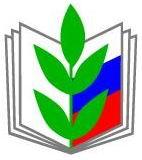 Краснодарская краевая организация Профессионального союза работников народного образования и науки Российской ФедерацииИнформационно-аналитические материалы(к августовским педагогическим совещаниям 2023 года)август 2023 годаИнформационно-аналитические материалы к августовским педагогическим совещаниям в 2023 году 1. О рекомендуемых вопросах для включения в повестку «августовских» совещаний 2023 года(письмо Министерства просвещения Российской Федерации от 15 мая 2023 года № 03-839)Обращаем внимание на то, что Департамент государственной политики и управления в сфере общего образования Минпросвещения России в целях подготовки и проведения традиционных «августовских» педагогических совещаний (далее – «августовские» совещания) в 2023 году в субъектах Российской Федерации направил примерный сценарный план проведения данного мероприятия, включающий в себя перечень вопросов, рекомендованных для включения в повестку «августовских» совещаний письмом от 15 мая 2023 года № 03-839. К числу рекомендуемых для рассмотрения на августовских совещаниях вопросов отнесены следующие.1. Реализация мероприятий Года педагога и наставника.Указом Президента Российской Федерации В.В.Путина от 27 июня 2022 года № 401 2023 год объявлен Годом педагога и наставника. Миссия Года – признание особого статуса педагогических работников, в том числе выполняющих наставническую деятельность.В рамках указанного вопроса целесообразно:– акцентировать внимание педагогического сообщества на основных мероприятиях, проводимых в рамках Года педагога и наставника (Всероссийская акция «Учить. Вдохновлять. Развивать», серия акций «Спасибо педагогу и наставнику», проект «Педагогические династии России», проект «Наставники в лицах»);– особое внимание уделить информационной поддержке финалистов профессиональных конкурсов, которые будут принимать в 2023 году участие в профессиональных конкурсах федерального уровня (билборды, видеоролики, интервью в СМИ и др.), обеспечить их участие в работе «августовских» педагогических совещаний;– включить в доклады выступающих информацию о принимаемых на федеральном и региональном уровнях мерах по снижению бюрократической нагрузки на педагогических работников;– акцентировать внимание участников «августовских» педагогических совещаний на значимости укрепления единого образовательного пространства (обновленные ФГОС, единые федеральные основные образовательные программы, единые линейки учебников, единые способы оценки образовательных результатов).В ходе подготовки к «августовским» педагогическим совещаниям целесообразно актуализировать информацию о методическом сопровождении молодых педагогов, в том числе с использованием информационного ресурса «Всероссийский форум молодых педагогов» и сообщества в ВКонтакте, на которых размещаются актуальные информационные материалы, а также методическое сопровождение деятельности педагогических работников-наставников, в том числе с использованием информационного ресурса сайта Академии – раздела «Наставничество педагогических работников».2. Организация воспитательной деятельности.2.1. Развитие Общероссийского общественно-государственного движения детей и молодежи «Движение первых» в субъектах Российской Федерации.На основании Федерального закона от 14 июля 2022 г. № 261-ФЗ «О российском движении детей и молодежи» создано Российское движение детей и молодежи «Движение первых» (далее – Движение), которое призвано объединить деятельность крупнейших детских и молодежных общественных объединений на одной платформе.В образовательных организациях создаются первичные отделения, которые станут фундаментом нового Движения.2.2. Реализация проекта «Советник директора по воспитанию и взаимодействию с детскими общественными объединениями».Должность «Советник директора по воспитанию и взаимодействию с детскими общественными объединениями» включена в номенклатуру должностей педагогических работников организаций, осуществляющих образовательную деятельность, руководителей образовательных организаций (постановление Правительства Российской Федерации от 21 февраля 2022 г. № 225).Утверждены квалификационные требования к должности «советник» (приказ автономной некоммерческой организации «Национальное агентство развития квалификаций» от 15 сентября 2021 г. № 87/21).Актуализирован профессиональный стандарт «Специалист в области воспитания» с включением в него должности советника директора по воспитанию (приказ Министерства труда и социальной защиты Российской Федерации от 30 января 2023 г. № 53н, зарегистрирован в Минюсте 3 марта 2023 г. № 72520).Ключевая задача советников директоров по воспитанию – вовлечение детей в общественно-полезную деятельность.2.3. Построение единой системы военно-патриотического воспитания.Минпросвещения России совместно с заинтересованными федеральными органами государственной власти и организациями ведется работа по совершенствованию системы военно-патриотического воспитания. Главными ориентирами в развитии суверенной системы образования являются Указы Президента Российской Федерации:Указ Президента РФ от 09.11.2022 № 809 «Об утверждении Основ государственной политики по сохранению и укреплению традиционных российских духовно-нравственных ценностей»;Указ Президента РФ от 02.07.2021 № 400 «О Стратегии национальной безопасности Российской Федерации».Военно-патриотическая составляющая будет усилена на всех уровнях образования – от дошкольных образовательных организаций до образовательных организаций высшего образования.2.4. Проведение внеурочных занятий «Разговоры о важном».С 1 сентября 2023 года во всех школах страны продолжается реализация проекта – цикла внеурочных занятий «Разговоры о важном» (далее – проект).Справочно:Данные информационно-просветительские занятия патриотической, нравственной и экологической направленности проводятся в рамках внеурочной деятельности для обучающихся 1-11 классов, а также студентов профессиональных образовательных организаций, осваивающих программы среднего общего образования.Все материалы размещаются на портале «Единое содержание общего образования» (https://edsoo.ru/).На сайте Академии Минпросвещения России функционирует раздел «Разговоры о важном. Сервис для классных руководителей». 3. Система организации профессиональной ориентации обучающихся.Минпросвещения России разработало единую модель профессиональной ориентации в Российской Федерации. Целевая аудитория – это обучающиеся 6-11 классов, включая детей с ограниченными возможностями здоровья и инвалидностью.Основной инструмент профорориентации – профориентационный минимум. Профминимум – единый универсальный набор профориентационных практик и инструментов для проведения мероприятий 
по профессиональной ориентации обучающихся. Профминимум включает в себя три уровня:– базовый уровень (не менее 40 часов в учебном году);– основной уровень (не менее 60 часов в учебном году);– продвинутый уровень (не менее 80 часов в учебном году).Методические рекомендации по реализации профориентационного минимума для образовательных организаций Российской Федерации, реализующих основные общеобразовательные программы, а также единая модель профориентации опубликованы на официальном сайте Министерства просвещения Российской Федерации.Выводы: Исходя из изложенного следует отметить, что анализ вопросов, рекомендованных для обсуждения в ходе проведения августовских совещаний в регионах, а также информации о задачах в части совершенствования различных направлений и форм воспитательной работы среди обучающихся позволяет сделать вывод о том, что должно быть усилено внимание профсоюзных организаций:а) к соблюдению трудовых прав и социальных гарантий педагогических работников, замещающих должности советников директора по воспитанию и взаимодействию с детскими общественными объединениями, учитывая, что ставится задача активизации деятельности советников директоров по воспитанию в рамках реализации программы социальной активности обучающихся начальных классов «Орлята России» и создания Центров детских инициатив в образовательных организациях;определена важная роль советников директора по воспитанию в создании на базе образовательных организаций первичных отделений РДДМ, в организации работы по включению школьников в проекты и программы движения; вовлечение детей в общественно-полезную деятельность названо ключевой задачей советников директоров по воспитанию;советник директора по воспитанию определен координатором проведения работы по обеспечению поддержки недельной темы проекта «Разговоры о важном» в разных видах деятельности школы;учитывая, что ключевой фигурой в реализации проекта «Навигаторы детства» являются советники директора по воспитанию, а выстраивание единой системы воспитательной работы в образовательных организациях предполагается, видимо, осуществлять на основе взаимодействия региональных команд РДДМ «Движение первых» и проекта «Навигаторы детства», возрастет роль советников директора и в обеспечении синхронизации тематики проекта «Разговоры о важном» с тематическим каркасом активностей РДДМ, РСВ, «Большая перемена», общества «Знание», «Орлята России»;б) к организации возрастающего объема внеурочной деятельности, в первую очередь, в общеобразовательных организациях в условиях значительного недофинансирования этого вида деятельности в большинстве регионов России, а также к порядку и условиям оплаты труда педагогических работников, осуществляющих внеурочную деятельность, учитывая, в том числе, что:разработанная Минпросвещения России единая модель профориентации 
в Российской Федерации с целевой аудиторией обучающихся 6-11 классов, включая детей с ограниченными возможностями здоровья и инвалидностью, предполагает организацию профориентационной работы в общеобразовательных организациях как в рамках урочной, так и внеурочной деятельности;предусматривается в плане внеурочной деятельности в учебном году занятие, посвященное профориентации, еженедельно по четвергам продолжительностью 1 академический час (по примеру «Разговоры о важном»).2. Краткая характеристика текущей ситуации в российской экономике. 
Об основных параметрах сценарных условий социально-экономического развития Российской Федерации на 2024 год 
и на плановый период 2025 и 2026 годовЭкономика Российской Федерации в 2022 году и в 1-й половине 2023 года развивается в условиях усиливающегося санкционного давления со стороны «объединенного Запада».  Правительством Российской Федерации 15 марта 2022 г. был принят План первоочередных действий по обеспечению развития российской экономики, который на регулярной основе дополняется новыми мероприятиями в зависимости от выявленных рисков и потребностей.  Итоги 2022 года показали, что изначально прогнозируемый уровень спада в развитии российской экономики не состоялся. Запас прочности у российской экономики оказался достаточным, что  подтверждают данные  прогнозов социально-экономического развития Российской Федерации. В апреле текущего года Минэкономразвития России разработал Сценарные условия функционирования экономики Российской Федерации и основные параметры прогноза социально-экономического развития Российской Федерации на 2024 год и на плановый период 2025 и 2026 годов, в которых отразил имеющиеся тенденции в экономике:Вместе с тем, основные риски для социально-экономического развития остаются, как и социальные последствия ранее имевших место экономических спадов. В этой ситуации Банк России ужесточает денежно-кредитную политику, в т.ч. через увеличение ключевой ставки Банка России (в июле 2023 года – с 7,5% до 8,5% годовых), что приведет к росту стоимости кредитов для физических лиц и субъектов хозяйствования.Риском также являются высокие инфляционные ожидания, особенно чувствительные к курсовым колебаниям рубля. Основное влияние на курс российской национальной валюты оказывают санкции и сохраняющаяся геополитическая напряженность, что значительно ухудшает условия внешней торговли и динамику экспорта и импорта. Усложняются производственные и логистические цепочки, финансовые расчеты с внешними контрагентами, что приводит к удорожанию импорта.В условиях значительного роста государственных расходов на военные нужды, на поддержку четырех новых регионов Российской Федерации, на поддержку экономики в целом увеличивается дефицит федерального бюджета. Выборка из Краткой информации Минфина России об исполнении федерального бюджета дает представление о динамике этого процесса за несколько последних лет:В силу сложившихся чрезвычайных условий развития экономики Российской Федерации важнейшей задачей является сохранение устойчивости государственных финансов, а также  обеспечение эффективного государственного регулирования (управления) на всех уровнях ведения экономической деятельности (от федерального до локального). 3. Информация о некоторых результатах работы Минпросвещения России и Общероссийского  Профсоюза образования по приоритетным направлениям совместной деятельности 1)  Продолжена работа Министерства просвещения Российской Федерации во взаимодействии с Общероссийским Профсоюзом образования по подготовке аналитических материалов и предложений по совершенствованию систем оплаты труда педагогических работников государственных и муниципальных образовательных организаций.Минпросвещения России направлены 5 июля 2023 г. в Аппарат Правительства Российской Федерации информационные материалы для подготовки совещания по вопросу совершенствования системы оплаты труда педагогических работников государственных и муниципальных общеобразовательных организаций под председательством Заместителя Председателя Правительства Российской Федерации Т.А. Голиковой, среди них:проект дорожной карты, содержащей алгоритм работы над проектом постановления Правительства Российской Федерации по внедрению единых подходов к системе оплаты труда педагогических работников государственных и муниципальных образовательных организаций;проект Постановления Правительства Российской Федерации «О требованиях к системам оплаты труда педагогических работников государственных и муниципальных образовательных организаций»;справка с предложениями по формированию системы оплаты труда педагогических работников общеобразовательных организаций;модельная методика (результаты пилотной апробации);варианты математических расчетов дополнительной потребности в финансовых средствах на введение новой системы оплаты труда педагогических работников государственных и муниципальных образовательных организаций.В Краснодарском крае социальными партнерами: министерством образования, науки и молодежной политики Краснодарского края совместно с Комитетом краевой организаций Профсоюза подготовлены проекты постановлений Губернатора Краснодарского края, касающиеся вопросов совершенствования системы оплаты труда работников отрасли «Образование». Постановлениями предлагается признать утратившими силу некоторые нормативные правовые акты главы администрации (губернатора) Краснодарского края, которыми в период с 2007 по 2009 годы регулировались вопросы проведения эксперимента по применению новых моделей оплаты труда работников муниципальных общеобразовательных организаций Краснодарского края и внести изменения в действующую систему оплаты труда. Основные предлагаемые изменения:    а) увеличение базовых окладов (базовых должностных окладов), базовых ставок заработной платы: у педагогических работников – на 42,1 процента; у работников учебно-вспомогательного персонала – на 25,9 процента.б) увеличение на пять процентных пункта размеров повышающих коэффициентов к окладу (должностному окладу), ставке заработной платы за первую и высшую квалификационные категории; введение новых квалификационных категорий – «педагог-наставник», «педагог-методист» с установлением повышающего коэффициента в размере 0,25;в) увеличение размеров повышающих коэффициентов к окладу (должностному окладу), ставке заработной платы за ученую степень, почетное звание;г) уточнение градации и увеличение размеров стимулирующей надбавки за выслугу лет по отдельным позициям;д) предусматриваются выплаты за работу в сельской местности специалистам не только в случае расположения образовательной организации в сельской местности и поселках городского типа, но и в случае расположения в такой местности филиала, структурного подразделения или здания, в котором осуществляется ведение образовательного процесса согласно лицензии на образовательную деятельность. Размер компенсационной выплаты специалистам (за исключением педагогических работников) за работу в сельской местности предлагается установить в сумме 1 800 рублей, а педагогическим работникам – 2 500 рублей. Компенсационная выплата устанавливается к окладу (должностному окладу), ставке заработной платы пропорционально нагрузке (педагогической работе). Соответствующее постановление о внесении изменений в постановление Губернатора Краснодарского края №1218 принято 16 августа 2023 года.Представители краевой организации Профсоюза и отраслевого министерства принимали активное участие в обсуждении и согласовании проекта закона Краснодарского края «О внесении изменений в закон Краснодарского края «Об оплате труда работников государственных учреждений Краснодарского края» (закон № 4955-КЗ принят 21 июля 2023 года, вступает в силу с 1 января 2024 года). Согласно принятому закону минимальные размеры окладов (должностных окладов), ставок заработной платы по профессиональным квалификационным группам работников госучреждений Краснодарского края, перечни видов выплат компенсационного и стимулирующего характера и порядок их применения, а также порядок определения размера должностного оклада руководителя будут теперь устанавливаться в положениях об отраслевых системах оплаты труда работников этих учреждений. В законе определены лишь общие требования к отраслевым системам оплаты труда.Помимо этого, принципиальная позиция Профсоюза и министерства, в процессе обсуждения проекта постановления Губернатора Краснодарского края об общих требованиях к положениям об отраслевой системе оплаты труда работников государственных учреждений Краснодарского края (взамен Постановления главы администрации (губернатора) Краснодарского края от 17 ноября 2008 г. № 1152 «О введении отраслевых систем оплаты труда работников государственных учреждений Краснодарского края»), способствовала включению в проект постановления положений о порядке установления доплат до размера МРОТ, расширению перечня выплат стимулирующего характера. В настоящее время проект находится на рассмотрении в администрации края.Следует иметь в виду, что предлагаемые изменения в размерах окладов (базовых должностных окладов), базовых ставок заработной платы следует рассматривать как меры поэтапного выполнения Единых рекомендаций по установлению на федеральном, региональном и местном уровнях систем оплаты труда работников государственных и муниципальных учреждений на 2023 год, утвержденных решением Российской трехсторонней комиссии по регулированию социально-трудовых отношений от 23 декабря 2022 г., протокол № 11 (далее – Рекомендации).Пунктом 362 Рекомендаций установлено, что в целях развития кадрового потенциала, повышения престижности и привлекательности педагогической профессии, при совершенствовании систем оплаты труда педагогических и иных работников, необходимо перераспределить средства  для оплаты труда в организациях, так, чтобы на установление окладов (должностных окладов), ставок заработной платы работников направлялось не менее 70 процентов фонда оплаты труда организации (без учета части фонда оплаты труда, предназначенного на выплаты компенсационного характера).2) В связи с утвержденным приказом Министерства просвещения Российской Федерации от 24.03.2023 № 196 «Об утверждении порядка проведения аттестации педагогических работников организаций, осуществляющих образовательную деятельность», прошедшим государственную регистрацию в Минюсте России 02.06.2023 г., регистрационный № 73696, а также с учетом многочисленных обращений педагогических работников, руководителей образовательных организаций, органов исполнительной власти субъектов Российской Федерации и органов местного самоуправления, осуществляющих управление в сфере образования и культуры, Министерством просвещения Российской Федерации совместно с Общероссийским Профсоюзом образования подготовлены материалы в форме ответов на наиболее актуальные вопросы по применению приказа № 196 (в настоящее время подготовленные материалы находятся на подписи у руководства Минпросвещения России). 3)  Подготовлен проект информационно-методического письма Минпросвещения России, содержащего разъяснения по вопросам, возникающим при применении информационных и информационно-методических писем Минпросвещения России об организации внеурочной деятельности, в том числе при проведении в рамках внеурочной деятельности занятий «Разговоры о важном», для органов государственной власти субъектов Российской Федерации, осуществляющих государственное управление в сфере образования.В настоящее время письмо находится на подписи у руководства Минпросвещения России. 4)  Согласован проект Примерного положения об оплате труда работников федеральных государственных бюджетных и автономных учреждений, подведомственных Министерству просвещения Российской Федерации, по видам экономической деятельности. Примерное положение в настоящее время проходит правовую экспертизу в правовом департаменте Минпросвещения России. Необходимо отметить, что по настоянию Профсоюза в проект Примерного положения включено Приложение, предусматривающее минимальные размеры окладов, ставок заработной платы по профессиональным квалификационным группам (уровням), в которые включены работники организаций, подведомственных Министерству просвещения Российской Федерации.Одновременно установлено, что в положении об оплате труда работников учреждения, разрабатываемом учреждением (включая филиалы), предусматриваются конкретные размеры окладов, ставок заработной платы по соответствующим должностям и профессиям (группам должностей и профессий), устанавливаемые с учетом мнения представительного органа работников, которые должны быть не ниже минимального размера оплаты труда, установленного статьей 1 Федерального закона о минимальном размере оплаты труда, и подлежат соответствующей корректировке в случае внесения изменений в указанный федеральный закон.5) Продолжена совместная работа по актуализации нормативных правовых актов, включенных в Перечень НПА, утвержденный постановлением Правительства Российской Федерации № 2467, связанных с регулированием трудовых прав педагогических работников и руководителей организаций, осуществляющих образовательную деятельность.Справочно:В соответствии с Федеральным законом от 31 июля 2020 года № 247-ФЗ «Об обязательных требованиях в Российской Федерации» (с изменениями и дополнениями) Правительством РФ принято постановление от 31 декабря 2020 г. № 2467 «Об утверждении перечня нормативных правовых актов и групп нормативных правовых актов правительства Российской Федерации, нормативных правовых актов, отдельных положений нормативных правовых актов и групп нормативных правовых актов федеральных органов исполнительной власти…» (далее – Перечень № 2467), в соответствии с которым при необходимости изменения после 1 января 2021 г. нормативного правового акта Правительства Российской Федерации или федерального органа исполнительной власти, включенного в Перечень № 2467, такой нормативный правовой акт признается утратившим силу, а взамен его должен быть разработан новый нормативный правовой акт (далее – НПА) в соответствии с положениями указанного выше Федерального закона.5.1) Общероссийским Профсоюзом образования в связи с разработкой проекта постановления Правительства Российской Федерации «О ежегодных основных удлиненных оплачиваемых отпусках» взамен постановления Правительства Российской Федерации от 14 мая 2015 г. № 466 были подготовлены предложения в проект постановления связанные с установлением работникам с наименованием должности «советник директора по воспитанию и взаимодействию с детскими общественными объединениями» продолжительности ежегодного основного удлиненного оплачиваемого отпуска, составляющего 56 календарных дней по аналогии с такими педагогическими работниками, как педагог-организатор, старший вожатый, педагог-психолог, социальный педагог, педагог-библиотекарь, которым отпуска такой продолжительности предоставляются независимо от того, что их деятельность непосредственно не связана с обучением или проведением каких-либо учебных занятий.Кроме того, работникам, замещающим должности советников директора по воспитанию, Профсоюзом было предложено предоставлять отпуск указанной продолжительности со дня вступления в силу постановления Правительства Российской Федерации от 21.02.2022 г. № 225 «Об утверждении номенклатуры должностей педагогических работников организаций, осуществляющих образовательную деятельность, должностей руководителей образовательных организаций» независимо от срока вступления в силу постановления Правительства Российской Федерации, разрабатываемого взамен постановления № 466. В настоящее время проект приказа, содержащий предложения Общероссийского Профсоюза образования, находится на согласовании в соответствии с правилами подготовки нормативных правовых актов федеральных органов исполнительной власти и их государственной регистрации.5.2) Принятие взамен приказа Минобрнауки России от 22 декабря 2014 г. № 1601 «О продолжительности рабочего времени (нормах часов педагогической работы за ставку заработной платы) педагогических работников и о порядке определения учебной нагрузки педагогических работников, оговариваемой в трудовом договоре» (далее – приказ № 1601) двух отдельных нормативных правовых актов Минпросвещения России и Минобрнауки России  в отношении соответствующих педагогических работников (согласно ч. 3 статьи 333 ТК РФ),  было приостановлено по причине неопределенности, возникшей с реализацией трудовых прав тренеров физкультурно-спортивных организаций сферы Минспорта России, которых в соответствии с частью 8 статьи 3 Федерального закона от 30 апреля 2021 года № 127-ФЗ предусмотрено с их письменного согласия переводить на должности педагогических работников с наименованиями «тренер-преподаватель» или «старший тренер-преподаватель».  В настоящее время, с целью ускорения процесса уточнения правового статуса работников, замещающих должность советника директора, предложено внести изменения в приказ № 1601 (несмотря на включение приказа в указанный выше Перечень № 2467) в части дополнения должностью «советник директора по воспитанию и взаимодействию с детскими общественными объединениями» пункта 2.1 приложения № 1 к приказу № 1601, в соответствии с которым предусматривается продолжительность рабочего времени, составляющая 36 часов в неделю. Проект приказа Минпросвещения России по внесению изменений в приказ № 1601 в части продолжительности рабочего времени педагогических работников, замещающих должности «советников директора по воспитанию и взаимодействию с детскими общественными объединениями, одобрен протокольным решением рабочей группой в сфере образования при Правительственной комиссии по проведению административной реформы и  продолжается работа по согласованию проекта приказа для его принятия в соответствии с правилами подготовки нормативных правовых актов федеральных органов исполнительной власти и их государственной регистрации.5.3)  К сожалению, без продвижения  подготовленный с участием Профсоюза проект приказа Минпросвещения России, разработанный взамен приказа Минобрнауки России от 11 мая 2016 г. № 536 «Об утверждении Особенностей режима рабочего времени и времени отдыха педагогических и иных работников организаций, осуществляющих образовательную деятельность» (далее – приказ № 536).Из этого следует, что приказ № 536 продолжает применяться в полной мере.6) Общероссийским Профсоюзом образования подготовлены и направлены в адрес  Департамента оплаты труда, трудовых отношений и социального партнерства Министерства труда и социальной защиты Российской Федерации обоснования к проекту приказа Минтруда России «Об установлении особенностей работы по совместительству педагогических, медицинских, фармацевтических работников и работников культуры», разрабатываемого взамен постановления Минтруда России от 30 июня 2003 г. № 41, о необходимости включения в приказ положений, определяющих виды работ, которые не считаются совместительством, как в части самого перечня таких работ, так и в части более четкого правового регулирования такой деятельности в новом приказе Минтруда России.В настоящее время в Минтруде России обсуждается вопрос о целесообразности принятия приказов по отдельным видам деятельности в бюджетной сфере взамен постановления Минтруда России № 41.Таким образом, в части вопросов, связанных с особенностями работы по совместительству работников образования и культуры в настоящее время продолжают применяться положения пункта 1 и пункта 2 постановления Минтруда России от 30 июня 2003 г. № 41 «Об установлении особенностей работы по совместительству педагогических, медицинских, фармацевтических работников и работников культуры» за исключением положений, предусмотренных подпунктом «б» пункта 1, о возможности выполнения работы по совместительству в объеме 16 часов педагогическими работниками (в том числе тренерами-преподавателями, тренерами), у которых половина месячной нормы рабочего времени по основной работе составляет менее 16 часов в неделю, что не соответствует положениям статьи 284 ТК РФ, изложенной в редакции Федерального закона от 30.06.2006 № 90-ФЗ.4. Информация о количестве педагогических работников, 
получающих досрочно страховую пенсию и о средних размерах 
получаемой страховой пенсииОбщероссийским профсоюзом образования с 2005 года формируются сведения по состоянию на 1 января каждого календарного года:– о педагогических работниках, получающих досрочно назначенную страховую (ранее трудовую) пенсию;– о педагогических работниках, которым эта пенсия ежегодно назначается;– о педагогических работниках, продолжающих работу после назначения досрочно назначенной страховой (трудовой) пенсии;– о средних размерах получаемой страховой (трудовой) досрочно назначенной пенсии и о средних размерах назначенной пенсии в текущем году.Данные сведения предоставлялись Общероссийскому Профсоюзу образования по договору с Пенсионным фондом Российской Федерации. 	В настоящее время такие сведения стали по договоренности предоставляться Фондом пенсионного и социального страхования Российской Федерации (далее – СФР).Страховая пенсия в соответствии с пунктом 19 части 1 статьи 30 Федерального закона от 28 декабря 2013 года № 400-ФЗ «О страховых пенсиях» назначается лицам, не менее 25 лет осуществлявшим педагогическую деятельность в учреждениях для детей, независимо от их возраста. Независимо оттого, что после внесения в указанный закон изменений Федеральным законом от 03.10.2018 № 350-ФЗ год возникновения права на страховую пенсию не совпадает со сроком ее назначения, педагогическим работникам такая пенсия назначается существенно ранее общеустановленного возраста, т.е. в возрасте 52-55 лет. В 2022 году указанная пенсия назначалась не ранее чем через 48 месяцев со дня возникновения права на страховую пенсию по старости. Сведения о таких педагогических работниках представлены по состоянию на 1 января 2023 г.Наибольший интерес из имеющихся сведений представляет информация о количестве педагогических работников, продолжающих работать после назначения досрочно страховой пенсии, а также информация о количестве педагогических работников, которым она назначена в каждом календарном году, поскольку эти сведения напрямую связаны с кадровым обеспечением тех образовательных организаций, работники которых имеют право на назначение досрочно страховых пенсий.Предоставленные ниже сведения указывают на тенденции движения кадров педагогических работников за счет «пенсионеров-досрочников» в целом по Российской Федерации, в связи с чем региональным организациям Профсоюза целесообразно иметь аналогичную информацию по каждому субъекту Российской Федерации, которая может предоставляться соответствующими территориальными отделениями СФР в субъектах РФ. Напоминаем, что пункт 2 ст. 10 ФЗ от 03.10.2018 г. Федерального закона № 350-ФЗ предусматривает, что за гражданами, достигшими до 1 января 2019 года возраста, дающего право на страховую пенсию по старости (в том числе на ее досрочное назначение), … и (или) имевшими право на получение пенсии, но не обратившимися за ее назначением либо не реализовавшими право на назначение пенсии в связи с несоблюдением условий назначения страховой пенсии по старости, предусмотренных Федеральным законом от 28 декабря 2013 года № 400-ФЗ «О страховых пенсиях», сохраняется право на страховую пенсию по старости (в том числе на ее досрочное назначение), … без учета изменений, внесенных настоящим Федеральным законом, т.е. № 350-ФЗ.Вместе с тем, в соответствии с п. 3 ст. 10 гражданам, которые указаны … в пунктах 19 - 21 части 1 статьи 30,… Федерального закона от 28 декабря 2013 года № 400-ФЗ «О страховых пенсиях» и которые в период с 1 января 2019 года по 31 декабря 2020 года … либо приобретут стаж на соответствующих видах работ, требуемый для досрочного назначения пенсии, страховая пенсия по старости может назначаться ранее … наступления сроков, предусмотренных соответственно приложениями 6 и 7 к указанному Федеральному закону, но не более чем за шесть месяцев до … наступления таких сроков (см. таблицу).5. Вопросы обеспечения условий и соблюдения социально-трудовых гарантий и профессиональных интересов педагогических работников в мероприятиях по их непрерывному профессиональному развитию, в том числе повышению профессионального мастерства, обусловленных формированием региональной системы научно-методического сопровождения педагогических работников и управленческих кадров (по итогам профсоюзного всероссийского анкетирования учителей и руководителей общеобразовательных организаций, организаций ДПО и изучения практики работы по этому направлению в отдельных регионах)Вопросы обеспечения условий и соблюдения социально-трудовых гарантий и профессиональных интересов педагогических работников в мероприятиях по их непрерывному профессиональному развитию (в том числе повышению профессионального мастерства) обусловлены формированием в российской системе образования единой федеральной (и региональных) систем научно-методического сопровождения педагогических работников и управленческих кадров (ЕФСНМС ПР).Общероссийский Профсоюз образования в течение 2022-2023 годов провел комплекс мероприятий в данном направлении. Эта работа осуществлялась департаментом общего и дополнительного образования аппарата Профсоюза и Лабораторией, созданной в 2022 году совместно Общероссийским Профсоюзом образования и Российской академией образования (РАО).В рамках обозначенного комплекса мероприятий проведены: 1) изучение практики работы региональных организаций Общероссийского Профсоюза образования;2) анкетирование образовательных организаций высшего образования, реализующих программы непрерывного профессионального педагогического образования;3) анкетирование организаций дополнительного профессионального образования;4) анкетирование учителей общеобразовательных организаций;5) анкетирование руководителей общеобразовательных организаций. В рамках целенаправленного изучения вопроса и результатов анкетирования участников ЕФСНМС ПР выявлено:1. Увеличение доли обучающих мероприятий, направленных на профессиональное развитие педагогических кадров.2. Рост вовлечения и охвата учителей общеобразовательных организаций мероприятиями по их дополнительному профессиональному образованию, в большей части с использованием дистанционных образовательных технологий.3. Снижение объема учебных часов, на реализацию дополнительных профессиональных программ.4. Рост личных финансовых затрат учителей и их личного времени на удержание необходимого уровня профессионализма.Данные анкетирования подтверждают необходимость проведения профсоюзного контроля за соблюдением условий и гарантий педагогических работников в сфере их дополнительного профессионального образования, в том числе в области повышения профессионального мастерства.6. Об актуальных направлениях правозащитной работы Профсоюза Как известно, одним из приоритетных направлений правозащитной работы Профсоюза является системная работа в части проведения правовых экспертиз при разработке проектов нормативных правовых актов федеральных органов государственной власти, а также активного участия правовой службы Профсоюза в подготовке предложений по совершенствованию действующего законодательства в сфере образования.1. В связи с поступающими многочисленными обращениями региональных (межрегиональных) организаций в Центральный Совет Профсоюза по отдельным вопросам, связанным с прохождением работниками образовательных организаций обязательного психиатрического освидетельствования, которые не в полной мере урегулированы в действующем законодательстве, экспертами Профсоюза был сформулирован запрос в адрес Федеральной службы по труду и занятости (далее – Роструд) в письме Профсоюза от 26.05.2023 № 292 с просьбой разъяснить ряд вопросов относительно прохождения обязательного психиатрического освидетельствования работниками, осуществляющими отдельные виды деятельности в соответствии с Приказом Минздрава России от 20.05.2022 г. № 342 н «Об утверждении порядка прохождения обязательного психиатрического освидетельствования работниками, осуществляющими отдельные виды деятельности, его периодичности, а также видов деятельности, при осуществлении которых проводится психиатрическое освидетельствование» (далее – приказ Минздрава России № 342н).В указанном запросе в Роструд Профсоюзом были сформулированы вопросы, возникающие в правоприменительной практике.1.1. Приказом Минздрава России № 342н утвержден порядок прохождения обязательного психиатрического освидетельствования работниками, осуществляющими отдельные виды деятельности, его периодичность (далее – Приложение № 1 к Приказу № 342н), а также виды деятельности, при осуществлении которых проводится психиатрическое освидетельствование (далее – Приложение № 2 к Приказу № 342н).В соответствии с Приложением № 2 к Приказу № 342н психиатрическому освидетельствованию подлежат работники, осуществляющие педагогическую деятельность в организациях, осуществляющих образовательную деятельность, а также деятельность по присмотру и уходу за детьми (абзац 8, 9 Приложения № 2 к Приказу № 342н).В этой связи в запросе Профсоюза в Роструд была поставлена просьба разъяснить: обязаны ли работники, осуществляющие педагогическую деятельность в организациях, осуществляющих образовательную деятельность, а также деятельность по присмотру и уходу за детьми (абзац 8, 9 Приложения № 2 к Приказу № 342н) проходить обязательное психиатрическое освидетельствование, если по состоянию на 1 сентября 2022 года они продолжали работать  у работодателя без смены места работы и не были отстранены от работы в порядке статьи 76 Трудового кодекса Российской Федерации и, поскольку не подлежали ранее прохождению психиатрического освидетельствования, не имели заключения о соответствующем состоянии психического здоровья. 1.2. В соответствии с Приложением № 2 к Приказу № 342н психиатрическому освидетельствованию подлежат работники, осуществляющие педагогическую деятельность в организациях, осуществляющих образовательную деятельность, а также деятельность по присмотру и уходу за детьми (абзац 8, 9 Приложения № 2 к Приказу № 342н).Согласно пункту 34 статьи 2 Федерального закона от 29.12.2012 г. № 273-ФЗ «Об образовании в Российской Федерации» (далее – Закон об образовании) присмотр и уход за детьми – комплекс мер по организации питания и хозяйственно-бытового обслуживания детей, обеспечению соблюдения ими личной гигиены и режима дня. Статья 23 Закона об образовании содержит понятие дошкольной образовательной организации как образовательной организации, осуществляющей в качестве основной цели ее деятельности образовательную деятельность по образовательным программам дошкольного образования, присмотр и уход за детьми. Учитывая изложенное, Профсоюз запросил Роструд дать разъяснение, какие работники дошкольной образовательной организации подлежат обязательному психиатрическому освидетельствованию, принимая во внимание, что в перечне не конкретизированы категории указанных в Приложении № 2 к Приказу № 342н работников.1.3. Одновременно Профсоюз запросил Роструд дать раъяснение относительно периодичности прохождения работниками обязательного психиатрического освидетельствования, учитывая, что Приказом № 342н и Приложением № 1 к Приказу № 342н периодичность прохождения обязательного психиатрического освидетельствования не установлена.Ответом на обращение Профсоюза стал ответ Государственной инспекции труда в городе Москве (письмо от 05.06.2023 г. № 77/ТЗ/3277/10-10750-23-СП). Ответ Государственной инспекции труда в городе Москве был дан по существу поставленных в обращении Профсоюза от 26.05.2023 г. вопросов и соответствовал нормам Федерального закона от 02.05.2006 г. № 59-ФЗ «О порядке рассмотрения обращений граждан Российской Федерации».Однако, принимая во внимание, что Профсоюз запрашивал позицию Федеральной службы по труду и занятости в целях применения запрашиваемых разъяснений в работе и правоприменительной практике на федеральном уровне, Профсоюзом был повторно направлен запрос в Роструд в котором Профсоюз запросил предоставить позицию Федеральной службы по труду и занятости относительно ответа Государственной инспекции труда в городе Москве от 05.06.2023 № 77/ТЗ/3277/10-10750-23-СП.В настоящее время ответ на повторный запрос Профсоюза в Роструд ожидается. Вместе с тем, на основании изученной экспертами Профсоюза нормативной правовой базы, связанной с возникающими вопросами проведения психиатрического освидетельствования работников организаций, осуществляющих образовательную деятельность, можно сделать вывод о том, что Порядок психиатрического освидетельствования работников предусмотрено осуществлять в тесной взаимосвязи с реализацией Порядка проведения обязательных предварительных и периодических медицинских осмотров работников (далее – Порядок медосмотров), утвержденного приказом Минздрава России от 28.01.2021 г. № 29н.Так, в соответствии с пунктом 4 Порядка психиатрического освидетельствования это освидетельствование работника проводится в обязательном порядке на основании выданного работодателем (его уполномоченным представителем) направления на освидетельствование и с учетом заключений, выданных по результатам обязательных предварительных и периодический медицинских осмотров работников, предусмотренных ст. 220 Трудового кодекса Российской Федерации (при их наличии).В соответствии с п. 11 Порядка медосмотров для прохождения предварительного осмотра лицо, поступающее на работу, представляет в медицинскую организацию, в которой проводится предварительный осмотр, решение врачебной комиссии, проводившей обязательное психиатрическое освидетельствование.Согласно п. 41 приказа Минздрава России № 29н (раздел III. Порядок проведения периодических осмотров) «в случае выявления  врачом-психиатром и (или) наркологом лиц с подозрением на наличие медицинских противопоказаний, соответствующих профилю данных специалистов, указанные лица направляются для освидетельствования во врачебной комиссии, уполномоченной на то федеральным органом исполнительной власти в сфере здравоохранения или органом государственной власти субъекта Российской Федерации в сфере охраны здоровья».На основании этого можно сделать вывод о том, что необходимость в проведении повторного психиатрического освидетельствования может быть установлена в ходе проведения периодического медицинского осмотра.2. Напоминаем, что начиная с 2018 года, Общероссийским Профсоюзом образования велась активная экспертная работа по проекту Федерального закона от 27.03.2018 г. № 426529-7 «О внесении изменений в отдельные законодательные акты Российской Федерации по вопросам охраны здоровья детей в образовательных организациях», который был разработан депутатами Государственной Думы Федерального Собрания Российской Федерации в марте 2018 года (далее – законопроект).В первоначальной редакции законопроекта было предусмотрено наделение педагогических работников обязанностью оказания первой помощи пострадавшим, в том числе обучающимся. При этом в законопроекте речь шла не об отдельных (исключительных) случаях оказания педагогическими работниками первой помощи, а обо всех мероприятиях, обозначенных в Перечне состояний, при которых оказывается первая помощь.Следует учесть, что  Перечень состояний, при которых оказывается первая помощь (отсутствие сознания, остановка дыхания и кровообращения, наружные кровотечения, травмы различных областей тела, ожоги, отморожения и другие состояния), а также Перечень мероприятий по оказанию первой помощи (включающий мероприятия по проведению сердечно-легочной реанимации), утвержден приказом Минздравсоцразвития России от 4 мая 2012 г. № 477н.Стремясь предотвратить массовое нарушение прав и интересов педагогических работников, очевидная вероятность которого была крайне негативно воспринята педагогическим сообществом, Общероссийский Профсоюз образования подготовил и распространил среди депутатов Комитета Государственной Думы по образованию и науке, в Минпросвещения России свое предварительное заключение, в котором заявил о недопустимости принятия данного законопроекта в прилагаемой редакции, предусматривающей возложение на педагогических работников практически функции медицинских работников в условиях, когда во многих образовательных организациях отсутствуют медицинские кабинеты, в штате большинства из них не предусмотрены должности медицинских работников, а направляемые в них медицинские работники из поликлиник обслуживают по графику сразу несколько образовательных организаций (предварительное заключение экспертов Профсоюза от 17.06.2019 г.).При этом Профсоюз обратил внимание на то, что в соответствии с пунктом 21 статьи 2 Федерального закона от 29.12.2012 № 273-ФЗ «Об образовании в Российской Федерации» педагогическим работником является физическое лицо, которое состоит в трудовых, служебных отношениях с организацией, осуществляющей образовательную деятельность, и выполняет обязанности по обучению, воспитанию обучающихся и (или) организации образовательной деятельности, при этом в  его обязанности не входит оказание первой помощи.В октябре 2019 года депутатами Государственной Думы Федерального Собрания Российской Федерации была подготовлена новая редакция законопроекта.В адрес заместителя председателя Комитета Государственной Думы Федерального Собрания Российской Федерации по образованию и науке 
и директора Департамента государственной политики в сфере общего образования Министерства просвещения Российской Федерации Общероссийским Профсоюзом образования были подготовлены письма 
(с приложением заключения экспертов Профсоюза) на изложенный в новой редакции законопроект, в котором были учтены отдельные замечания Профсоюза из предварительного заключения его экспертов от 17.06.2019 г. (письма Профсоюза: от 13.12.2019 г. № 715 в адрес Духаниной Л.Н. и от 13.12.2019 г. № 716 в адрес Садовниковой Ж.В.).Однако Профсоюз отметил, что в новой редакции ни норма новой редакции законопроекта, ни норма Федерального закона от 29 декабря 2012 г. № 273-ФЗ «Об образовании в Российской Федерации» об охране здоровья обучающихся, включающая в себя в том числе и обучение педагогических работников навыкам оказания первой помощи, не проясняют, кому еще (кроме обучающихся) педагогические работники вправе оказывать первую помощь и каким документом подтверждается это право (сертификат, свидетельство или иной документ о прохождении необходимой подготовки с указанием содержания обучающих программ и количества часов обучения). Также в письмах Профсоюз отметил, что в статье 3 законопроекта, вносящей изменения в пункт а) статьи 41 Федерального закона от 29 декабря 2012 года № 273-ФЗ «Об образовании в Российской Федерации», на организации, осуществляющие образовательную деятельность, возлагается ответственность за обеспечение условий оказания первой помощи обучающимся в период их пребывания в соответствующей организации.Вместе с тем, по мнению Профсоюза, необходимо было в законопроекте предусмотреть возможность установления ответственности работодателя организации, осуществляющей образовательную деятельность, за обеспечение условий и реализацию всего комплекса мероприятий по обеспечению охраны жизни и здоровья обучающихся.13 марта 2020 года была подготовлена 3-я редакция законопроекта с новым названием «О внесении изменений в статью 7 Федерального закона «Об основах охраны здоровья граждан в Российской Федерации» и статью 41 Федерального закона «Об образовании в Российской Федерации».Последняя редакция законопроекта перед его принятием возлагала на образовательную организацию обеспечение организации оказания первой помощи обучающимся в период их пребывания в этой организации, а также наделяла правом оказания первой помощи педагогических работников и иных лиц при наличии соответствующих подготовки и (или) навыков. Также законопроект предусматривал необходимость наличия заключения медицинской организации, выданной по результатам проведенных профилактических медицинских осмотров обучающихся для их допуска до занятий физической культурой.В данной редакции Федеральный закон от 13.06.2023 г. № 256-ФЗ «О внесении изменений в статью 7 Федерального закона «Об основах охраны здоровья граждан в Российской Федерации» и статью 41 Федерального закона «Об образовании в Российской Федерации» (далее – Федеральный закон № 256-ФЗ) был подписан Президентом Российской Федерации, опубликован на официальном Интернет-портале (www.pravo.gov.ru) и вступил в силу с 24 июня 2023 года.Таким образом, Профсоюзу удалось заменить обязанность на право оказания первой помощи обучающимся педагогическими работниками и иными лицами при наличии соответствующих подготовки и (или) навыков, отведя тем самым реальную опасность, грозившую педагогическим работникам в случае принятия закона в первоначальной редакции вероятностью привлечения учителей к уголовной ответственности в случае неправильного оказания первой помощи несовершеннолетним детям, а также возложения на педагогических работников функции медицинских работников.В настоящее время Профсоюз продолжает осуществлять контроль за практикой применения указанного закона, усматривая что, для реализации норм Федерального закона № 256-ФЗ необходимо определить порядок организации обучения педагогических работников навыкам оказания первой помощи, перечень должностей педагогических работников, подготовка (обучение) которых является первоочередной мерой в реализации задачи охраны жизни обучающихся, обеспечить нормативное закрепление объемов соответствующих программ, их структуры, содержания, инструментов контроля качества обучения и оценки полученных компетенций, а также обеспечить приобретение педагогическими и иными работниками образовательных организаций устойчивых практических навыков оказания первой помощи детям и подросткам, проведение  постоянных тренингов по оказанию помощи пострадавшим в различных ситуациях с использованием интерактивных анимационных компьютерных программ и специальных дорогостоящих тренажеров. Профсоюзом прорабатывается проект запроса в соответствующие федеральные органы исполнительной власти по порядку применения принятого федерального закона № 256-ФЗ.3. В июле 2023 года Профсоюзом был рассмотрен проект приказа Федеральной службы по надзору в сфере образования и науки «О внесении изменений в перечень индикаторов риска нарушения обязательных требований, используемых при осуществлении федерального государственного контроля (надзора) в сфере образования, утвержденный приказом Федеральной службы по надзору в сфере образования и науки от 04.10.2021 г. № 1336», который был размещен на федеральном портале проектов нормативных правовых актов (https://regulation.gov.ru/) 26 мая 2023 года.Профсоюз счел необходимым довести до сведения Федеральной службы по надзору в сфере образования и науки (Рособрнадзор) заключение, подготовленное его экспертами по указанному проекту приказа, направив инициативное письмо в адрес указанного федерального органа исполнительной власти (письмо Профсоюза от 10.07.2023 г. № 362).В своем заключении Профсоюз отметил, что, как следует из пояснительной записки к проекту приказа Федеральной службы по надзору в сфере образования и науки, размещенного на федеральном портале 26 мая 2023 года, проект приказа разработан в соответствии с пунктом 1 части 10 статьи 23 Федерального закона от 31 июля 2020 г. № 248-ФЗ «О государственном контроле (надзоре) и муниципальном контроле в Российской Федерации». Проектом приказа утверждается дополнение в перечень индикаторов риска нарушения обязательных требований, используемых при осуществлении федерального государственного контроля (надзора) в сфере образования. Вместе с тем, в проекте приказа содержатся правовые позиции, которые вызывают вопросы и, по мнению экспертов Общероссийского Профсоюза образования, требуют дополнительной проработки. Так, в частности, Рособрнадзор предлагает дополнить перечень индикаторов риска нарушения обязательных требований, используемых при осуществлении федерального государственного контроля (надзора) в сфере образования (далее – перечень индикаторов риска, индикатор риска) новым индикатором риска: «установление факта привлечения образовательной организацией педагогического работника к проведению учебных занятий по четырем и более учебным предметам, курсам, дисциплинам (модулям) в рамках одной образовательной программы». В этой связи Профсоюз отмечает, что установление ограничений в части количества учебных предметов, курсов, дисциплин (модулей) в рамках одной образовательной программы, к которым образовательная организация может привлекать педагогического работника для проведения учебных занятий, является ограничением в профессиональной и трудовой деятельности педагогического работника и не входит в компетенцию Рособрнадзора согласно положению о  Федеральной службе по надзору в сфере образования и науки (утв. Постановлением Правительства Российской Федерации от 28.07.2018 г. № 885). Статьей 333 Трудового кодекса Российской Федерации (далее – ТК РФ) установлена сокращенная продолжительность рабочего времени для педагогических работников, не более 36 часов в неделю, а порядок определения учебной нагрузки, оговариваемой в трудовом договоре, и основания ее изменения, случаи установления верхнего предела учебной нагрузки определяются приказами Министерства науки и высшего образования Российской Федерации в отношении педагогических работников, относящихся к профессорско-преподавательскому составу, и Министерства просвещения Российской Федерации - в отношении иных педагогических работников. Однако установление ограничений по количеству преподаваемых педагогическим работником учебных предметов, курсов, дисциплин (модулей) в рамках одной или нескольких образовательных программ законодательством не предусмотрено. Следовательно, включение в перечень индикаторов риска ограничения количества учебных предметов, курсов, дисциплин (модулей) в рамках одной образовательной программы, по которым педагогическому работнику поручают проведение учебных занятий, законодательно не установлено, а предложенная в проекте приказа цифра «четыре» является необоснованной, т.к. в пояснительной записке к проекту приказа отсутствует какая-либо информация о целесообразности и обоснованности установления указанного в пункте 14 проекта приказа индикатора риска.Кроме того, данное ограничение является нарушением автономии образовательной организации, под которой понимается самостоятельность в осуществлении образовательной, научной, административной, финансово-экономической деятельности, разработке и принятии локальных нормативных актов (ст. 28 Федерального закона от 29.12.2012 г. № 273-ФЗ «Об образовании в Российской Федерации»), а также и прямым вмешательством в сферу деятельности работодателя и нарушением его прав (ст. 22 ТК РФ).При этом следует принять во внимание, что подходы, обозначенные в проекте приказа, разработчиком предлагаются применять ко всем уровням образования, что, на взгляд Профсоюза, является недопустимым ввиду их различий в рамках нормативно-правового регулирования и отсутствия учета специфики каждого из уровней системы образования. Ввиду того, что в действующем законодательстве об образовании отсутствует ограничение в части количества преподаваемых педагогическим работником учебных предметов, курсов, дисциплин (модулей) в рамках одной образовательной программы, при введении любого количественного индикатора риска «четыре и более», «шесть и более» и т.д. возникает потенциальная возможность императивного установления работодателем четырех (шести и т.д.) учебных предметов, курсов, дисциплин (модулей) для ведения учебных занятий педагогическому работнику в рамках одной образовательной программы, а следовательно, возможность злоупотребления правом. Введение ограничения в части количества преподаваемых педагогическим работником учебных предметов, курсов, дисциплин (модулей) в рамках одной образовательной программы приведет к целому ряду вопросов и проблем при применении данного индикатора риска в образовательных организациях высшего образования и образовательных организациях СПО: 1) Не все педагогические работники, особенно на выпускающих кафедрах и на наиболее востребованных направлениях подготовки (например, IT-специальностях) образовательных организаций высшего образования и образовательных организация СПО, а также при небольшом количестве групп обучающихся на одном курсе (в колледжах) будут обеспечены учебной нагрузкой в полном объеме на ставку, т.к. на выпускающих кафедрах и на IT-специальностях очень много небольших курсов при небольшом количестве групп обучающихся, что приведет к снижению существующего уровня заработной платы педагогических работников. 2) В соответствии с текстом пункта 14 проекта приказа, должна учитываться не вся педагогическая нагрузка, которую поручили выполнять преподавателю, а лишь учебные занятия по четырем и более учебным предметам, курсам, дисциплинам (модулям) в рамках одной образовательной программы. Таким образом, если преподаватель ведет только курсовые работы обучающихся по некой дисциплине, или производственную практику, то данная дисциплина не учитывается при оценке индикатора риска? 3) В большинстве образовательных организаций высшего образования и в образовательных организациях СПО у педагогических работников в рамках одной образовательной организации наблюдается высокая вариативность по количеству преподаваемых предметов, курсов дисциплин (модулей), от 2 до 15. Конечно, при большом количестве преподаваемых предметов, курсов, дисциплин (модулей) (далее – предметов) есть риск снижения качества подготовки студентов, причем как в случае преподавания 4-х и более предметов в рамках одной образовательной программы, так и в случае преподавания 4-х и более предметов в рамках нескольких образовательных программ. Однако внедрение данного индикатора риска приведет к серьезному пересмотру планирования учебного процесса и затронет интересы не только тех преподавателей, у которых высокое разнообразие преподаваемых дисциплин по одной образовательной программе, но и тех, у кого их 1-3, так как возникнет необходимость перераспределения дисциплин между преподавателями. Данная норма проекта приказа не приведет к повышению качества образования, т.к. на качество образование влияет, прежде всего, квалификация преподавателя и наличие достаточного количества времени у преподавателя в рамках 36-часовой рабочей недели на подготовку к учебным занятиям, а также на выполнение учебно-методической, научной и других видов деятельности, предусмотренных статьей 47 Федерального закона «Об образовании в Российской Федерации». Поэтому необходимо не ограничивать количество преподаваемых одним преподавателем учебных дисциплин, а устанавливать адекватные федеральные нормы труда педагогических работников (которые на сегодняшний день отсутствуют даже в варианте примерных норм для профессорско-преподавательского состава), а также снижать верхний предел учебной нагрузки для педагогических работников, относящихся к профессорско-преподавательскому составу.Дополнительно Рособрнадзору было сообщено, что Профсоюзом были проведены мониторинги с целью установления фактического количества учебных предметов, курсов, дисциплин (модулей), преподаваемых педагогическим работником в рамках одной образовательной программы:– моноторинг среди молодых педагогических работников общего образования, в котором приняли участие более 1 600 респондентов;– экспресс-опрос педагогических работников, относящихся к профессорско-преподавательскому составу, из 46 вузов и преподавателей 10 образовательных организаций СПО. Таким образом, Профсоюз считает, что проект приказа Федеральной службы по надзору в сфере образования и науки «О внесении изменений в перечень индикаторов риска нарушения обязательных требований, используемых при осуществлении федерального государственного контроля (надзора) в сфере образования, утвержденный приказом Федеральной службы по надзору в сфере образования и науки от 04.10.2021 г. № 1336» требует дополнительной проработки и исключения пункта 14 проекта приказа. Принимая во внимание, что данный проект приказа затрагивает социально-трудовые права и гарантии педагогических работников, Профсоюз считает целесообразным вынесение проекта документа на рассмотрение соответствующей рабочей группы Российской трехсторонней комиссии по регулированию социально-трудовых отношений. В настоящее время, выразив готовность дальнейшего совместного обсуждения указанного проекта документа с целью его доработки с представителями Рособрнадзора, Профсоюз ожидает ответа от Рособрнадзора на свое инициативное обращение. 4. В июле 2023 года в Профсоюз обратились представители профсоюзной газеты «Солидарность» с просьбой высказать позицию по внесенным изменениям в часть 3 статьи 46 Федерального закона «Об образовании в Российской Федерации», которые были приняты в рамках Федерального закона от 24.07.2023 № 385-ФЗ «О внесении изменений в Федеральный закон «Об образовании в Российской Федерации» и статью 4 Федерального закона «О науке и государственной научно-технической политике».По мнению Профсоюза, внесение изменений в часть 3 статьи 46 Федерального закона «Об образовании в Российской Федерации» является логическим продолжением изменений, которые были согласованы с Профсоюзом в 2020 году и внесены в данную статью закона, предусмотревших право обучающихся образовательных организаций высшего образования старших курсов заниматься педагогической деятельностью по основным общеобразовательным программам. Новые изменения в часть 3 статьи 46 Федерального закона «Об образовании в Российской Федерации» предоставляют право заниматься педагогической деятельностью обучающимся по образовательным программам среднего профессионального образования по специальностям педагогической направленности. Студенты последнего курса смогут начинать свою трудовую педагогическую деятельность по программам дошкольного образования и начального общего образования, то есть приступать к освоению своей будущей профессии, будучи еще студентом. Кроме того, данный федеральный закон внес изменения в часть 7 статьи 34 Федерального закона «Об образовании в Российской Федерации», закрепив, что обучающиеся по образовательным программам высшего образования имеют право занимать должности учебно-вспомогательного персонала и работников сферы научного обслуживания в образовательных организациях высшего образования и научных организациях. Однако из текста изменений в часть 7 статьи 34 Федерального закона «Об образовании в Российской Федерации» не ясно, что будет представлять из себя перечень должностей, которые могут быть заняты обучающимися по образовательным программам высшего образования и который должен утверждаться Минобрнауки России по согласованию с Минтрудом России. По мнению Профсоюза, право принимать человека на должность без требований к наличию высшего или среднего профессионального образования должно относиться к компетенции работодателя. При этом успешное завершение трех курсов по программам высшего образования фактически соответствует наличию у обучающихся среднего профессионального образования. В этой связи Профсоюз будет держать на контроле ход реализации норм нового Федерального закона от 24.07.2023 г. № 385-ФЗ в части соблюдения оптимального согласования интересов работодателей и молодых педагогов-соискателей, успешное завершивших три курса по программам высшего образования, соблюдения их законных прав и интересов. Более подробную информацию о позиции Профсоюза, высказанной Председателем Профсоюза Меркуловой Г.И., можно получить на официальном сайте профсоюзной газеты «Солидарность» (https://fnpr.ru/events/novosti-fnpr/studenty-pedkolledzhey-smogut-prepodavat-v-detskikh-sadakh-i-nachalnoy-shkole.html).5. В связи с принятием приказа Минпросвещения России от 21.07.2022 г. № 582 «Об утверждении перечня документации, подготовка которой осуществляется педагогическими работниками при реализации основных общеобразовательных программ» (далее – Перечень) в октябре 2022 года экспертами Профсоюза был подготовлен соответствующий запрос в Министерство просвещения Российской Федерации.Приказом Минпросвещения России № 582 не был урегулирован вопрос, в отношении каких педагогических работников может приниматься дополнительный перечень органом исполнительной власти субъекта Российской Федерации, осуществляющим государственное управление в сфере образования, по согласованию с федеральным органом исполнительной власти, осуществляющим функции по выработке и реализации государственной политики и нормативно-правовому регулированию в сфере общего образования.В письме от 15.11.2022 г.  № 08-1957 Министерство просвещения РФ  разъяснило ряд вопросов, поставленных в запросе Профсоюза. В продолжение проработки данного вопроса в марте 2023 года состоялось заседание Постоянной комиссии Центрального Совета Профсоюза по мониторингу нарушений и защите прав работников образования, где в качестве основного вопроса повестки обсуждались проблемы урегулирования предоставления и заполнения педагогическими работниками документации в бумажном и электронном виде при реализации основных общеобразовательных программ. Для подготовки к заседанию Постоянной комиссии Профсоюзом при участии членов президиума Совета молодых педагогов при ЦС Профсоюза и клуба «Наставник» был проведен мониторинг «Изучаем вопрос избыточной отчетности» в период с 14 февраля по 15 марта 2023 года. Мониторинг был проведен посредством размещения анкеты с вопросами в социальных сетях группы молодёжного педагогического движения в ВКонтакте и Телеграм, группы Профсоюза в Одноклассниках, ВКонтакте и Телеграм.По итогам проведенного заседания постоянной комиссии было решено продолжить совместную работу с заинтересованными органами исполнительной власти для дальнейшего нормативного совершенствования и урегулирования вопроса в части предоставления и заполнения отчетной документации, подготовка которой осуществляется педагогическими работниками при реализации основных общеобразовательных программ в бумажном и электронном виде.В рамках реализации данного решения Профсоюзом принято решение о проведении общепрофсоюзной тематической проверки (далее – ОТП-2023) во II полугодии 2023 году по теме «Соблюдение законодательства Российской Федерации при определении и изменении учебной нагрузки педагогических работников образовательных организаций, оговариваемой в трудовом договоре, а также при подготовке педагогическими работниками отчетной документации при реализации основных общеобразовательных, основных профессиональных образовательных и дополнительных общеразвивающих программ». Разработан порядок проведения ОТП-2023, статистическая форма для количественных показателей, проверочный лист по учебной нагрузке, а также проверочный лист и анкета по подготовке педагогическим работником отчетной документации при реализации основных общеобразовательных, основных профессиональных образовательных и дополнительных общеразвивающих программ, утвержденный постановлением Исполнительного комитета Профсоюза от 29.03.2023 г. № 17-8.6. В связи с поступающими в Комитет Краснодарской Краевой организации Профсоюза обращениями от работников отрасли по вопросу исключения из педагогического стажа, дающего право на досрочное назначение пенсии, периодов работы в должностях педагогов дополнительного образования, в адрес депутата Государственной Думы Федерального Собрания Российской Федерации, Председателя краевого профобъединения С.В. Бессараб подготовлено и направлено письмо о нормотворческой инициативе по исключению пункта 12  из Правил № 781, утвержденных постановлением Правительства РФ от 29.10.2002 г. № 781 «О списках работ, профессий, должностей, специальностей и учреждений, с учетом которых досрочно назначается трудовая пенсия по старости…» (далее – Правила № 781, Список),   устанавливающему ограничение в правовом регулировании пенсионных прав педагогов дополнительного образования Как известно, согласно пункту 12 Правил работа в должности преподавателя за периоды начиная с 1 января 2001 г. засчитывается в стаж работы при наличии одновременно следующих условий:наличие на 1 января 2001 г. стажа педагогической деятельности в образовательных организациях продолжительностью не менее 16 лет 8 месяцев;наличие факта работы (независимо от ее продолжительности) в период с 1 ноября 1999 г. по 31 декабря 2000 г. в учреждении дополнительного образования.Эти условия обязательны и нехватка даже нескольких дней стажа (16 лет 8 месяцев) на 1 января 2001 года означает отказ в досрочном назначении пенсии. В настоящее время, содержащиеся в вышеупомянутом постановлении Правительства РФ условия невыполнимы абсолютно для всех работников учреждений дополнительного образования, у которых уже имеется 25-летний педагогический стаж.В своем заключении Комитет краевой организации Профсоюза отметил, что пункт 12 Правил № 781 носит дискриминационный характер для педагогов учреждений дополнительного образования, устанавливая неравенство в правовом регулировании пенсионных прав для данной категории педагогических работников.Комитет краевой организации Профсоюза неоднократно обращался по данному вопросу в государственные органы законодательной и исполнительной властей различного уровня. Данная проблема находится в области постоянного контроля и мы по-прежнему надеемся на положительное решение данного вопроса и внесения изменений в действующий порядок правового регулирования досрочного назначения пенсии. 7. Еще одной из актуальных проблем на сегодняшний день является крайне низкая компенсация оплаты расходов на отопление жилья работникам отрасли твердыми видами топлива.Согласно Закону Краснодарского края от 14.12.2006 г. № 1141-КЗ «О мерах социальной поддержки, предоставляемых педагогическим работникам образовательных учреждений, проживающим и работающим в сельской местности, рабочих поселках (поселках городского типа) Краснодарского края, по оплате жилых помещений, отопления и освещения» педагогические работники образовательных организаций, проживающие и работающие в сельской местности на территории края имеют право на получение мер социальной поддержки, по оплате жилых помещений, отопления и освещения  в соответствии с Порядком, утвержденным постановлением главы администрации (губернатора) Краснодарского края от 11.05.2011 г. № 475.По данным мониторинга, проведенного Комитетом Краснодарской краевой организации Профсоюза, право на предоставление компенсации расходов на оплату жилых помещений, отопления и освещения (льгот) имеют около 30 тыс. работников отрасли, проживающих и работающих на селе. Количество работников, которым предоставляется компенсация на оплату расходов по отоплению жилья твердыми видами топлива (уголь, дрова) из них составляет всего около 2 тыс. человек.К примеру: на отопительный период семья из 3-х человек, проживающая на площади 48 кв.м., в среднем использует не менее 15 кубических метров дров стоимостью около 18 тыс. рублей. При этом, размер компенсации, исходя из установленного показателя, равен чуть более 1 тыс. рублей, что составляет всего около 6,4 % от суммы соответствующих затрат, понесенных работником.При аналогичных условиях сумма компенсации за газ на отопительный период, согласно установленному нормативу, составляет около 24 тыс. рублей, за центральное отопление - около 20 тыс. рублей, при этом работникам отрасли возмещается 100 % расходов на отопление жилья указанными видами энергоносителей.Эту несправедливость, по нашему мнению, также необходимо устранить, уравняв сумму выплачиваемой педагогам села компенсации независимо от вида энергоносителя, которым отапливается их жилье.Комитет краевой организации Профсоюза выступил с инициативой увеличения действующего показателя, однако исходя из позиции министерства образования, науки и молодежной политики Краснодарского края данный вопрос требует дополнительной проработки с участием представителей министерства финансов Краснодарского края, т.к. потребует выделения дополнительных бюджетных ассигнований. Работа в этом направлении продолжается.7. Об усилении административно-общественного контроля за охраной труда и изменениях законодательства по охране трудаГлавным кадровым потенциалом в защите прав членов Профсоюза на здоровые и безопасные условия труда являются представители технической инспекции труда Профсоюза и уполномоченные (доверенные) лица по охране труда Профсоюза.Масштабные изменения законодательства по охране труда обусловили необходимость актуализации полномочий лиц, осуществляющих общественный контроль за соблюдением трудового законодательства и иных нормативных правовых актов по охране труда.В связи с этим были пересмотрены и постановлением Исполкома Профсоюза от 28 ноября 2022 года  утверждены в новой редакции Положение о технической инспекции труда и Положение об уполномоченном (доверенном) лице по охране труда Профессионального союза работников народного образования и науки Российской Федерации. В настоящих документах полномочия технической инспекции труда и уполномоченных (доверенных) лиц по охране труда дополнены и актуализированы, в том числе в части участия в работе комиссий по проверкам готовности организаций, осуществляющих образовательную деятельность, к началу учебного года, и организаций, осуществляющих лечение, оздоровление и (или) отдых обучающихся перед началом летней оздоровительной кампании, осуществления контроля за ведением учета микроповреждений (микротравм) работников, а также проведением мероприятий по управлению профессиональными рисками, связанных с выявлением опасностей, оценкой и снижением уровня профессиональных рисков на рабочих местах работников образования.8. Об участии краевой организации Профсоюза в решении общесистемных вопросов в сфере среднего профессионального образованияЕжегодно Общероссийским Профсоюзом образования проводится Всероссийский обучающий семинар председателей первичных профсоюзных организаций профессиональных образовательных организаций. В 2022 году 45 председателей первичных профорганизаций, входящих в организационную структуру Краснодарской краевой организации Профсоюза,  повысили квалификацию профсоюзных лидеров.Существенной мерой социальной поддержки работников профессиональных образовательных организаций является единовременная денежная выплата краевой организации Профсоюза педагогам за подготовку обучающихся, ставших победителями национальных чемпионатов по профессиональному мастерству.Комитет краевой организации принял активное участие в подготовке и проведении конкурсов профессионального мастерства среди работников системы среднего профобразования (далее - СПО): краевого конкурса  “Преподаватель Года” и  регионального этапа Всероссийского конкурса «Мастер года».В 2022 году Указом Президента РФ был учрежден День среднего профессионального образования – 2 октября, в рамках которого в первичных профорганизациях СПО проведен  цикл мероприятий, направленных на формирование и укрепление позитивного отношения работников и обучающихся к Профсоюзу образования, усиление мотивации профсоюзного членства с широким освещением на сайте краевой организации.С целью профессиональной поддержки и повышения престижа преподавательской деятельности в СПО, краевая организация ведет работу, направленную на вовлечение молодых преподавателей СПО в Молодежное педагогическое движение края. Молодые преподаватели приглашались на форум молодых педагогов «Профстарт»,  были участниками мероприятий проекта-победителя конкурса Фонда президентских грантов «ProfНавигатор».9. Первые шаги по формированию цифровой экосистемы ПрофсоюзаЦифровая экосистема Общероссийского Профсоюза образования – это цифровое пространство, формирующееся с целью повышения эффективности деятельности организаций Профсоюза и информированности членов Профсоюза о деятельности организаций Профсоюза и Профсоюза в целом путем создания электронных сервисов, синхронизированных с автоматизированной информационной системой «Единый реестр Общероссийского Профсоюза образования» (далее – АИС). Благодаря данным сервисам:осуществляется сбор и анализ данных о членах Профсоюза, профсоюзных кадрах и активе, организациях Профсоюза, электронный прием в Профсоюз, учет профсоюзных организаций и членов Профсоюза, адресная рассылка информации о значимых мероприятиях Профсоюза;автоматизируются отчеты по основным направлениям деятельности Профсоюза;аккумулируется нормативно-справочная информация для профсоюзных кадров и актива о работе органов Профсоюза, деятельности Учебного центра Профсоюза, других обучающих мероприятиях Профсоюза; актуальные материалы по внутрисоюзной работе, видеозаписи вебинаров, презентации и другие информационно-методические материалы, позволяющие профессионально оказывать организационную, консультативную, правовую и иную помощь профсоюзному активу и членам Профсоюза;членам Профсоюза предоставлена возможность участия в федеральных бонусных программах Профкардс и СКС-дисконт. Основным ядром цифровой экосистемы Профсоюза является АИС, в которой  на электронном учете состоит 2 918 549 членов Профсоюза (78%). На сегодняшний день в АИС реализовано автоматическое заполнение отчета о коллективно-договорной кампании организаций Профсоюза, ведется работа по автоматизации отчета о правозащитной работе организаций Профсоюза, а также предоставлена возможность оперативно получать и анализировать актуальную информацию о профсоюзных организациях и членах Профсоюза по всей структуре Профсоюза по заданным параметрам.Краевой организацией Профсоюза проведена системная работа по ведению электронной базы данных членов Профсоюза, подготовке квартальных статистических отчетов. В 100% первичных, территориальных организациях Профсоюза формируется  цифровой статистический отчет. Краевая организация неоднократно была отмечена в постановлениях Исполнительного Комитета Профсоюза по вопросам, связанным с реализацией проекта “Цифровизация Общероссийского Профсоюза образования”, работники аппарата привлекались для обмена опытом в реализации проекта с другими региональными организациями Профсоюза.В рамках формирования цифровой экосистемы Профсоюза продолжают набирать активность использование онлайн-сервиса «Вступить в Профсоюз», синхронизированная с АИС и расположенная на сайтах Профсоюза и краевой организации в виде одноименной кнопки, что позволяет подать заявление о вступлении в Профсоюз в электронном виде.Удобным элементом цифровой экосистемы Профсоюза является технология единого входа, то есть работа под единой учетной записью в нескольких взаимосвязанных электронных сервисах. На данный момент такой единый вход реализован для личного кабинета члена Профсоюза на сайте Общероссийского Профсоюза образования и личного кабинета пользователя (321 121 член Профсоюза) федеральной бонусной программы «Профкардс». Также рассматривается возможность использования такого же подхода и для личного кабинета пользователя «СКС-дисконт» (110 000 членов Профсоюза).  На базе Экосистемы краевой организации Профсоюза реализуется проект «ПрофПросвет», который позволяет создать единое образовательное пространство в краевой организации Профсоюза. Основными задачами проекта выступают систематизация накопленных знаний, обеспечение непрерывности обучения, массовое повышение квалификации профсоюзных кадров, актива и членов Профсоюза посредством использования современных технологий дистанционного обучения и совмещения очно-заочного обучения. Апробация образовательной платформы проведена в 2022-2023 году путем дистанционного обучения молодых педагогических работников в рамках реализации проекта “ProfНавигатор”. Для членов Профсоюза профсоюзные электронные сервисы дают возможность:оперативного информирования об изменениях в сфере образования, касающихся социально-трудовых отношений; получения правовой и иной информации по темам, заявленным членами Профсоюза (проект «ПРАВО НА ПРАВО» и др.);  узнавать о мероприятиях Профсоюза и участвовать в них (вебинары, семинары, конкурсы, форумы и т.д.);получать доступ к дополнительным формам поддержки и экономить собственные средства.Таким образом, формирующаяся цифровая экосистема Профсоюза постепенно становится одним из важнейших инструментов организации профсоюзной работы, который позволяет анализировать актуальные данные о членах Профсоюза и профсоюзных организациях, стандартизировать и автоматизировать основные направления профсоюзной работы, экономить кадровые, временные ресурсы, уменьшить бумажный документооборот и формировать единый электронный архив, усилить взаимодействия между организациями Профсоюза и членами Профсоюза. 10. Информация о социально-экономическом положении работников отрасли образования и кадровом обеспечении образовательных организаций Краснодарского края по итогам I полугодия 2023 года (на основе данных социального паспорта Краснодарской краевой организации Профсоюза и федерального статистического наблюдения)На I полугодие 2023 года на учёте в краевой организации состоят 1211 общеобразовательных организаций, 1472 организации дошкольного образования, 255 организаций дополнительного образования детей; 47 организаций среднего профессионального образования; 7 учреждений для детей-сирот и детей, оставшихся без попечения родителей; 7 учреждений высшего образования и 127 других учреждений системы образования (управления образованием, методические и диагностические центры, хозяйственные группы).Согласно данным социального паспорта краевой организации по итогам I полугодия 2023 года в отрасли образования края занято 132989 человек, из них в системе общего образования – 123090 чел. (92,6%), в организациях высшего образования – 4730 чел. (3,5%), в учреждениях среднего профессионального образования – 5169 чел. (3,9%). 9,2% от общего количества работающих составляет административно-управленческий персонал (12187 чел.). 56,6% от общего количества работающих в отрасли образования региона педагогических работников (75230 чел.); в том числе 51,5% педагогов в школах, 33,9% – в садах, 7% – в дополнительном образовании детей, 0,3% - учреждениях для детей-сирот,0,2% – в методических и диагностических центрах; 3,8% от общего количества педагогов края преподавателей и мастеров в учреждениях профессионального образования и 3,3% профессорско-преподавательского состава в системе высшего образования. 34,2% от общего количества работающих в отрасли – учебно-вспомогательного и обслуживающего персонала (45536 чел.).Развитию кадрового потенциала и качеству образовательной деятельности способствует высокий уровень образованности педагогических работников. На данный период высшее образование имеют 74,7% от общего количества педагогов, работающих в общем, дошкольном и дополнительном образовании, из них 24,3% молодых в возрасте до 35 лет; среднее специальное – 23,3%, из них молодых в возрасте до 35 лет – 29,6%; среднее – 0,4%, из них молодых в возрасте до 35 лет – 35,6%; обучаются заочно – 4%, большая часть из которых (78,2%) молодые педагоги в возрасте до 35 лет.В школах высшее образование имеют – 86,4% учителей, из них 22,6% молодых в возрасте до 35 лет; в детских садах – 55,4% воспитателей с высшим образованием, из них молодых в возрасте до 35 лет – 27,3%; в организациях дополнительного образования детей – 84,3% педагогов с высшим образованием, из них 22,3% молодых педагогов. В учреждениях среднего профессионального образования, 3,5% от общего количества педагогов данных организаций имеют учёную степень. 73% от общего количества педагогов учреждений высшей школы, имеют учёную степень, из них 81,4% являются кандидатами наук; 18,6% - доктора наук. 47,7% от всего профессорско-преподавательского состава имеют учёное звание, из них 17,9% профессоров, 78,5% – доцентов, 2% – старших научных сотрудников, 1,6% – младших научных сотрудников.	По уровню квалификации в целом по Краснодарскому краю 26,5% педагогов от общего количества имеют высшую квалификационную категорию, из них в возрасте до 35 лет – 10,3%; 29,8% – первую квалификационную категорию, из них в возрасте до 35 лет – 24,6%; 33,1% - подтвердили соответствие, из них в возрасте до 35 лет – 30,5%.В общеобразовательных организациях высшую квалификационную категорию имеют 28,3% учителей (из них молодых – 8,5%), первую – 28,4% (из них в возрасте до 35 лет – 21,7%), подтвердили соответствие – 31,2% (из них в возрасте до 35 лет – 32%) от общего количества работающих учителей.Всего в течение 2022-2023 учебного года в автоматизированной аттестационной системе края зарегистрировано 9452 заявления педагогических работников на прохождение аттестации. Принято в работу 9309 заявлений. Уведомлены об отказе в принятии заявлений по обоснованным причинам 143 педагога. Успешно прошёл аттестацию 9251 педагогический работник образовательных организаций Краснодарского края, из них первая квалификационная категория установлена 4490 педагогам, высшая – 4761. От общего числа аттестованных существенную долю составляют педагогические работники образовательных организаций отрасли образования – 8523 человека, 728 человек – педагогические работники образовательных организаций. Сравнение количества поданных заявлений в предыдущем учебном году с нынешним показало положительную динамику и аттестационную активность педагогических работников муниципальных образовательных организаций. В 50% муниципалитетов увеличилось число аттестуемых педагогических работников. Наибольшее увеличение поданных заявлений в городе Армавире, Гулькевичском, Кавказском, Крымском, Курганинском, Павловском районах. Работают дополнительные гарантии, установленные в отраслевом соглашении, – аттестованы по представлению руководителя образовательной организации 1065 педагогов, 11,5% от общего числа аттестованных, преимущественно это аттестация на высшую категорию.Данный анализ показывает, что региональная система электронной подачи документов при прохождении аттестации дает положительные результаты – значительно выросло, в сравнении с предыдущими годами, количество педагогических работников, проходящих аттестацию не «на соответствие занимаемой должности» на основе оценки их профессиональной деятельности, а на получение квалификационных категорий, в большей степени – высшей.По состоянию на начало 2023-2024 учебного года от общего числа руководителей образовательных организаций края – 20,4% пенсионеров (фактически каждый пятый руководитель пенсионного возраста), и только 5,8% от общего количества руководителей – молодых в возрасте до 35 лет. В общеобразовательных организациях – 20,3% директоров-пенсионеров и 7,8% молодых руководителей; в дошкольных организациях – 20% пенсионного возраста и 4,9% молодых; в организациях дополнительного образования детей – 27% руководителей-пенсионеров и 3,1% молодых; в учреждениях для детей-сирот – 42,6% пенсионного возраста, молодых нет. В системе среднего профессионального образования – 21,9% среди административно-управленческого персонала людей пенсионного возраста, молодых в возрасте до 35 лет – 4,3%. В организациях высшего профессионального образования – 13,6% среди административно-управленческого персонала людей пенсионного возраста, молодых в возрасте до 35 лет – 34,3%.Среди административно-управленческого персонала образовательных организаций края насчитывается 16,5% управленцев-пенсионеров, молодых в возрасте до 35 лет – 17,8%.Анализируя возрастной состав работников образовательных организаций края, следует отметить, что в возрасте до 20 лет работает 0,4% от общего числа работников отрасли; от 20 до 35 лет – 18,4%; от 35 до 40 лет – 20,2%; от 40 до 50 лет – 27,3%; от 50 до 60 лет – 23,7%; старше 60 лет – 10%. Средний возраст работников системы образования края 49 лет. В организациях среднего профессионального образования в возрасте до 35 лет работает 16,9% человек, до 50 лет – 38,8%, от 50 до 60 и старше – 44,3%. Средний возраст работников системы среднего профобразования 50 лет. Характеристика возрастного состава учреждений системы высшего образования показывает, что в возрасте до 20 лет работает 2,5% от общего числа работников (рост в течение года на 1,2%); от 20 до 30 лет – 12,3%; от 30 до 40 – 20,9%; от 40 до 50 лет – 22,6%; от 50 до 60 лет – 27,3%; старше 60 лет – 14,4%. Средний возраст работников системы высшего образования края 48 лет. В 2022-2023 учебном году в образовательных организациях края имели учебную нагрузку на ставку 60,4% педагогов от общего количества педагогических работников (что на 2,1% меньше, чем в прошлом учебном году), из них молодых в возрасте до 35 лет – 29,5%. На полторы и более ставки – 36,7% (данный показатель увеличился в сравнении с прошлым учебным годом на 1,5%), из них молодых в возрасте до 35 лет – 18,6% (что на 0,3% больше, чем в прошлом году).В организациях среднего профессионального образования в течение 2022-2023 учебного года учебную нагрузку 720 часов имели 12,3% от общего количества преподавателей и мастеров производственного обучения (это на 1,5% меньше, чем в прошлом учебном году), из них 19,6% молодых в возрасте до 35 лет. Нагрузку более 720 часов имели 71,5% преподавателей (это на 1,5% меньше, чем в прошлом учебном году), из них молодых в возрасте до 35 лет 21,9%. При этом следует отметить, что 184 педагога организаций среднего профессионального образования (12,4%) в 2022-2023 учебном году приняли участие в конкурсе «Молодые профессионалы».В организациях высшего образования учебную нагрузку 900 часов в течение года имели 86,6% профессорско-преподавательского состава (это на 6,1% меньше, чем в прошлом учебном году), из них молодых в возрасте до 35 лет 17,3%; нагрузку более 900 часов имели 2,5% преподавателей (это на 9,2% меньше, чем в прошлом учебном году), из них молодых в возрасте до 35 лет 6,3%.Ежегодный социальный паспорт краевой организации показывает, что начиная с 2013 года в отрасли образования края нет работников, получающих заработную плату ниже уровня федерального минимального размера оплаты труда (МРОТ). Вместе с тем, среди общего количества работников  образовательных организаций 13535 человек (29,7% от общего количества младшего вспомогательного и обслуживающего персонала, на 3,5% выше подобного показателя в 2022 г.) получают заработную на уровне минимального размера оплаты труда, установленного в Российской Федерации (16242 руб.). Это 10,2% от общего количества работников системы образования региона, что на 1,3% больше, чем в прошлом году. Соответственно, если бы не действующее законодательство, которое обязывает работодателя платить не ниже МРОТ (ст. 133.1 ТК РФ), то итак невысокая заработная плата данной категории работников была бы ещё ниже. Продолжает действовать гарантия предоставления длительного отпуска продолжительностью до одного года, которой в 2022-2023 учебном году воспользовались 289 педагогов края образовательных организаций (0,4%), из них 107 молодых педагогов в возрасте до 35 лет в общеобразовательных организациях.Получают досрочную пенсию в связи с педагогической деятельностью 10686 (15,3%) педагогов края (в большей части благодаря работе профорганов по судебной защите прав работников на досрочную трудовую пенсию).6074 работника отрасли образования края (4,6% от общего количества) работают во вредных условиях труда и получают за это доплату. Из них 5933 чел. в школах, садах, организациях дополнительного образования и учреждениях для детей-сирот; 80 чел. в системе среднего профессионального образования; 61 чел. в учреждениях высшего образования.Отраслевые знаки, отличия, награды имеют 20772 педагога системы общего образования края (29,7% от общего количества педработников), из них звание «Заслуженный учитель Российской Федерации» – 368 педагогов (1,8%); звание «Заслуженный учитель Кубани» – 885 (4,3%); нагрудный знак «Почётный работник» – 3334 чел. (16%); почётные грамоты федерального отраслевого Министерства просвещения – 5333 чел. (25,7%); звание «Ветеран труда» – 6431 чел. (31%); имеющих профсоюзные награды – 1815 чел. (9,1%); другие отраслевые награды – 2267 чел. (10,9%); учёную степень «Кандидат наук» – 241 чел. (1,2% от общего количества).В учреждениях среднего профессионального образования, отраслевые награды имеют 1068 преподавателей и мастеров производственного обучения (20,7% от общего количества педагогов), из них звание «Заслуженный учитель Российской Федерации» – 14 педагогов (1,3%); звание «Заслуженный учитель Кубани» – 37 чел. (3,5%); нагрудный знак «Почётный работник» – 180 чел. (16,9%); награждённых почётными грамотами федерального Министерства просвещения – 316 чел. (29,6%); звание «Ветеран труда» – 353 чел. (33%); имеющих профсоюзные награды – 55 чел. (5,1%), другие отраслевые награды – 113 чел. (10,6%).В учреждениях системы высшего образования награды, отраслевые знаки отличия имеют 2070 преподавателей (82,1% от общего количества профессорско-преподавательского состава), из них звание «Заслуженный учитель Российской Федерации» – 4 педагога (0,2%); звание «Заслуженный учитель Кубани» – 13 чел. (0,6%); звание «Заслуженный деятель науки и техники» – 21 чел. (1%); нагрудный знак «Почётный работник высшего профессионального образования» – 275 чел. (13,3%); награждённых почётными грамотами федерального Министерства науки и высшего образования – 443 чел. (21,4%); звание «Ветеран труда» – 596 чел. (28,8%); имеющих профсоюзные награды – 21 чел. (1%); другие отраслевые награды – 697 человек (33,7%).Анализируя социальное положение работников отрасли в целом, следует отметить, что среди семей работников отрасли образования 7266 многодетных; 10177 – неполных; 4546 семей, где два и более члена семьи являются работниками системы образования. Общее количество детей работников отрасли образования края составляет 93230 чел., из них 88829 детей у работников образовательных организаций, 2105 детей у работников организаций среднего профобразования и 2296 – у работников учреждений высшего образования. Среди общего количества детей работников отрасли дошкольников – 30057 чел. (32,2%); школьников – 45368 чел. (48,7%); студентов – 16642 чел. (17,9%); 1163 чел. (1,2% от всех детей работников отрасли) являются инвалидами.Ежегодно в крае растёт количество работников отрасли, имеющих критичные (угрожающие жизни), в том числе онкологические формы заболеваний. Из общего количества занятых в образовании региона 1991 работник, имеющий инвалидность, из них 1753 человека в системе общего образования, 101 работник в вузах, 137 человек в среднем профессиональном образовании. На момент сбора информации среди общего числа работников образования региона у 4861 человек диагностированы такие заболевания (3,7% от общего количества работающих в отрасли). В данном контексте будет уместным напомнить о специальной страховой программе социальной поддержки членов Профсоюза «Защита жизни и здоровья», которая реализуется краевой организацией с мая 2019 года.Анализ кадрового состава образовательных организаций края показывает, что, как и прежде, наблюдается стабильная феминизация отрасли – 114980 чел. (86,5% от общего числа работающих в отрасли) – женщины. Женщин-педагогов – 67871 чел. (90,2% от общего числа педагогических работников в отрасли региона).В крае 19,3% преподавателей пенсионного возраста от общего числа педагогических работников отрасли: в вузах – 26,8%; в учреждениях среднего профобразования – 26%; в школах – 20,3%; в детских садах – 15,7%; в учреждениях дополнительного образования детей – 21,8%; в учреждениях для детей-сирот – 21,6%.Из общего количества педагогических работников отрасли края 24,6% в возрасте до 35 лет, данный показатель снизился на 0,6% в сравнении с прошлым годом. Приток в сферу образования молодых специалистов недостаточный – всего 9,7% от общего количества педработников (со стажем работы до трёх лет).Отмечается рост дефицита педагогических кадров.  По официальным данным в целом в Российской федерации по состоянию на 2022-2023 учебный год общая кадровая потребность в учителях составляет 21927 вакансий, за последний год количество вакансий увеличилось на 1905 единиц (9,5%).Мониторинг о наличии вакансий в отрасли образования региона, проведенный Комитетом краевой организации, показал, что по итогам 2022 – 2023 учебного года количество вакансий в образовательных организациях края составило 4077 рабочих мест, это на 41% больше, чем в январе 2023 года (2893 вакансии), и на 25% больше, чем в начале 2022 – 2023 учебного года (3262 вакансии). В общеобразовательных организациях – 2355 вакансий, из них вакантных мест учителей – 1505; в дошкольных образовательных организациях общее количество вакансий составило 1564 рабочих места, из них воспитателей – 415; в организациях дополнительного образования края общее количество вакансий составило 158 рабочих мест, из них 92 вакантных места педагогов. Мониторингом установлено, что в сентябре 2022 года 1195 вновь прибывших молодых специалистов приступили к работе в образовательных организациях края, и 901 из них остались работать в отрасли по итогам 2022– 2023 учебного года.Выводы.В анализируемый период практически не произошло положительных изменений в тенденциях и решении системных проблем, сложившихся в сфере кадрового обеспечения общеобразовательных организаций. Наибольшие трудности школы испытывают с учителями математики, иностранных и русского языков, начальных классов.Кадровый дефицит по-прежнему характеризуется:	- слабым притоком молодых специалистов;- низким уровнем оплаты труда;- сокращением доли учителей, находящихся в активном трудовом возрасте (30-50 лет);	- увеличением доли учителей предпенсионного и пенсионного возраста  (как в целом в возрасте «50+», так и в возрасте свыше 60 лет);- увеличивающейся учебной нагрузкой педагогических работников;- существенным увеличением разницы между фактическим числом ставок, занятых работниками списочного состава, и численностью учителей, приводящим к увеличению педагогической нагрузки части учителей свыше одной ставки;-педагоги уходят из образовательных организаций и занимаются репетиторством. Проблему дефицита педагогических кадров в общеобразовательных организациях призваны решить:Концепция подготовки педагогических кадров для системы образования на период до 2030 года (утверждена Распоряжением Правительства Российской Федерации от 24 июня 2022 г. № 1688-р) (далее – Концепция), которая определяет цели, принципы, задачи, основные мероприятия и механизмы реализации государственной политики Российской Федерации в области подготовки педагогических кадров для системы образования.Программа «Земский учитель», которая стартовала в 2020 г. по инициативе Президента Российской Федерации. Программа разработана в целях привлечения педагогических работников в образовательные организации сельских населенных пунктов, рабочих поселков, поселков городского типа или городов с численностью населения до 50 тыс. человек и финансируется из федерального бюджета. Перечень вакансий утверждают органы государственной власти субъектов Российской Федерации в сфере образования.Три года реализации Программы показали ее востребованность.Создание и развитие профильных психолого-педагогических классов (групп).В настоящее время Минпросвещения России, Академия Минпросвещения России, педагогические вузы и субъекты Российской Федерации ведут активную работу по созданию и развитию профильных психолого-педагогических классов (групп). Сегодня более 50 000 подростков обучается в 3300 классах (группах) в 80 регионах нашей страны.Целевое обучение педагогических кадровВ 2023 году на направления подготовки «Педагогическое образование», «Специальное (дефектологическое) образование» и «Педагогическое образование (с двумя профилями подготовки)» увеличена квота до 30% от бюджетных мест. 11. Информация о мониторинге заработной платы работников организаций системы образования края по итогам I полугодия 2023 года.Комитетом краевой организации Профсоюза проведён мониторинг заработной платы работников учреждений системы образования края по итогам I полугодия 2023 года. Собранные данные проанализированы совместно со специалистами отраслевого министерства в рамках взаимодействия рабочей группы.Средняя заработная плата работников общеобразовательных организаций края составила 40682 рубля, что на 8,5% выше в сравнении с результатами I квартала 2023 года; работников дошкольных образовательных организаций – 30234 рубля, рост в сравнении с I кварталом 2023 года на 4,5%; работников организаций дополнительного образования детей – 37207 рублей, рост в течение квартала на 6,5%.Средняя заработная плата по категориям персонала составила:- в	общеобразовательных организациях:      руководители учреждений – 57780 рублей;учителя  – 45204 рубля, рост на 5,9%;другие педагогические работники (без учителей) – 41923 рубля;- в дошкольных образовательных организациях:     	руководители учреждений - 49111 рублей;воспитатели – 39621 рубль, рост на 6,1% и составляет 97,4% от целевых показателей;- в организациях дополнительного образования детей:- руководители учреждений - 55766 рублей;- педагоги – 41219 рублей, рост  – 6,6%.Уровень средней заработной платы педагогических работников общего, дошкольного и дополнительного образования по итогам I полугодия 2023 года составил 42627 рублей, что на 5,8% выше, чем в  I квартале текущего  года.Размер средней заработной платы работников общего, дошкольного и дополнительного образования по итогам I полугодия 2023 года составил 35894 рубля, что на 6,8% выше, чем показатели первого квартала текущего года.При среднекраевом уровне 35894 рубля, самый высокий показатель  заработной платы у работников образовательных организаций в Новороссийской (42172 руб.), Апшеронской (41939 руб.), Краснодарской (41244 руб.), Сочинской (40102 руб.) и Тимашевской (40060 руб.) территориях. Самый низкий размер средней заработной платы у работников образовательных организаций Отрадненской (30205 руб.), Каневской (31670 руб.), Горячеключевской (32931 руб.), Армавирской (32452 руб.) и Лабинской (32526 руб.) территорий.В общеобразовательных организациях существенно ниже среднекраевого показателя 40682 руб.) размер средней заработной платы работников Горячеключевской (33852 руб.) и Усть-Лабинской (34910 руб.) территорий. Значительно выше среднекраевого показателя (40682 руб.) размер средней заработной платы работников общеобразовательных организаций в Апшеронской (50124 руб.), Динской (49455 руб.), Краснодарской (50283 руб.), Крымской (47298 руб.), Новороссийской (50964 руб.) и Темрюкской (47203 руб.) территориях.При среднекраевом показателе (45204 руб.) – самый низкий размер средней заработной платы у учителей Павловской (37277 руб.) и Каневской (37560 руб.) территорий. Самый высокий показатель уровня средней заработной платы учителей в крае установлен в общеобразовательных организациях  Новороссийской (57008 руб.), Крымской (56718 руб.) и Апшеронской (55280 руб.) территориях.В дошкольных образовательных организациях значительно ниже среднекраевого показателя (30234 руб.) размер средней заработной платы работников в Каневской (26995 руб.), Гулькевичской (27590 руб.), Лабинской (27755 руб.), Успенской (27865), Новопркровской (27944 руб.) и Отрадненской (227965 руб.) территориях. Самый высокий уровень заработной платы установлен у работников дошкольных образовательных организаций в Новороссийской (35347 руб.), Выселковской (34514 руб.), Сочинской (34103 руб.) и Динской (33268 руб.) территориях. При среднекраевом показателе заработной платы воспитателей 39621 руб., мониторингом установлен диапазон от самого высокого – в Новороссийской (44681 руб.) территории, до самого низкого уровня – в Павловском (35265 руб.) районе.В организациях дополнительного образования детей при среднекраевом показателе (37207 руб.) самый низкий уровень средней заработной платы работников в Кореновском (30855 руб.), Гулькевичском (32586 руб.), Выселковском (32628 руб.) и Абинском (32945 руб.) районах. Самый высокий показатель средней зарплаты работников в организациях дополнительного образования детей сложился в городах Новороссийске (44067 руб.), Геленджике (43554 руб.) и Апшеронском (43140 руб.) районе. При среднекраевом – 41219 рублей самые высокие показатели средней заработной платы педагогов организаций дополнительного образования детей установлены в Крымской (49395 руб.), Новокубанской (46737 руб.) и Новороссийской (45633 руб.) территориях. Самый низкий показатель – у педагогов организаций дополнительного образования детей Горячеключевской (32576 руб.) и Лабинской (33187 руб.) территорий.Среднекраевой показатель стимулирующей части фонда оплаты труда работников отрасли края в дошкольных организациях составил 45,8%, в общеобразовательных организациях – 34,2%, в организациях дополнительного образования детей – 36,6%.Среднекраевой показатель компенсационной части фонда оплаты труда за анализируемый период составил в общеобразовательных организациях – 7%, в дошкольных образовательных организациях – 11%, в организациях дополнительного образования детей – 9%, при среднекраевом – 9%.В 7 территориях края находятся образовательные организации для детей-сирот, относящиеся к региональному министерству труда и социального развития. В ходе мониторинга установлены среднекраевые показатели заработной платы работников данных учреждений по итогам I полугодия 2023 года: руководители учреждений – 61473 рубля, педагоги – 43559 рублей, размер средней заработной платы работников данных учреждений всего составил 38969 рублей. Среднекраевой процент компенсационной части фонда оплаты труда работников данных учреждений – 13%, стимулирующей части – 41%.В рамках мониторинга проанализированы показатели средней заработной платы работников 47 организаций среднего профессионального образования, состоящих на профсоюзном учёте в Краснодарской краевой организации, по итогам I полугодия 2023 года. Анализ показал, что размер средней заработной платы работников данных организаций составил 41363 рубля, что на 10,5% выше, чем итоговые показатели 2022 года. Доля фонда оплаты труда, направленная на выплаты стимулирующего характера, в среднем по данным организациям составила 43,9%, у преподавателей и мастеров – 33,5%. Средний показатель выплат компенсационного характера в целом по организациям составил 7,2%, у преподавателей и мастеров – 5,4%. При среднекраевом уровне оплаты труда работников организаций среднего профессионального образования (41363 руб.) отмечен самый высокий показатель в Белореченском индустриально-техническом техникуме – 55285 рублей, Анапском колледже сферы услуг 50789 рублей и в Краснодарском педагогическом колледже – 50516 рублей. Самый низкий уровень оплаты труда работников данных организаций по итогам I полугодия 2023 года установлен в Армавирском механико-технологическом техникуме 28285 рублей, Тихорецком индустриальном техникуме – 32128 рублей и в Туапсинском социально-педагогическом колледже – 32812 рублей.Уровень средней  заработной платы мастеров и преподавателей по итогам I полугодия 2023 года – 47631 рубль, увеличение в сравнении с итогами предыдущего года на 17,5%. Самый высокий показатель – в Гулькевичском строительном техникуме (68820 руб.), Краснодарском торгово-экономическом колледже (59247 руб.), Тихорецком индустриальном техникуме (57323 руб.) и Краснодарском педагогическом колледже (57068 руб.); самый низкий – в Ейском полипрофильном колледже – 37068 рублей, Новороссийском профессиональном техникуме – 37439 рублей и в Армавирском механико-технологическом техникуме – 39693 рубля.Мониторинг средней заработной платы работников учреждений высшего образования, состоящих на профсоюзном учёте в краевой организации, по итогам I полугодия 2023 года показал, что размер средней заработной платы работников данных учреждений составил 64212 рублей, рост в сравнении с итогами 2022 года на 12,4%.Отмечен рост средней заработной платы работников во всех учреждениях: в Кубанском государственном университете – 75288 рублей (рост на 9,8%); в Кубанском государственном технологическом университете – 55870 рублей (рост на 1,6%); в Филиале Кубанского государственного университета в городе Славянске-на-Кубани – 67805 рублей (рост на 19,4%); в Армавирском государственном педагогическом университете – 71546 рублей (рост на 32,2%); в Армавирском механико-технологическом институте – 53525 рублей (рост на 2,2%); в Сочинском государственном университете – 61238 рублей (рост на 9,6%).Мониторингом отмечено увеличение показателя средней заработной платы профессорско-преподавательского состава данных учебных заведений, который составил 90023 рубля, что на 17,6% выше, чем показатели по итогам 2022 года.Анализ информации, предоставленной председателями первичных организаций высших учебных заведений, установил, что размер средней заработной платы профессорско-преподавательского состава в Кубанском государственном университете – 101330 рублей (рост в течение полугодия на 18,3%); в Кубанском государственном технологическом университете – 77620 рублей (увеличение на 3,8%); в Филиале Кубанского государственного университета в городе Славянске-на-Кубани – 93666 рублей (рост на 13,3%); в Армавирском государственном педагогическом университете – 98466 рублей (рост на 38,6%); в Армавирском механико-технологическом институте – 76471 рубль (рост на 1,7%); в Сочинском государственном университете – 92584 рубля (рост на 32,3%).Средний показатель выплат стимулирующего характера по данным учреждениям в целом составил 31%, профессорско-преподавательского состава – 30,47%. Доля фонда оплаты труда, направленная на выплаты компенсационного характера в целом по данным учреждениям составила 2,5%, у преподавателей – 0,8%.МакроэкономическиепоказателиПрогнозмай 2022Прогнозсентябрь 2022Фактические показатели по итогам 2022(данные Росстата 2023)Валовой внутренний продукт, темп роста %  год к году92,297,197,9Индекс  потребительских цен, % к декабрю предыдущего года 117,5112,4111,94Уровень безработицы, %6,74,23,9Макроэкономические показатели20222023202420252026Макроэкономические показателиотчетоценкапрогнозпрогнозпрогнозВаловой внутренний продукт, темп роста %  год к году97,9101,2102,0102,6102,8Индекс  потребительских цен, % к декабрю предыдущего года111,9105,3104,0104,0104,0Уровень безработицы, %3,93,53,53,53,5дек.2017дек.2018дек.2019дек.2020дек.2021дек.2022Доходы ФБ, всего (млрд. руб.)15 088,919 454,420 188,818 719,125 286,427 824,4Расходы ФБ, всего (млрд. руб.)16 420,316 713,018 214,522 821,624 762,131 119,0По состоянию на 1 января 2005 годаПо состоянию на 1 января2006 годаПо состоянию на 1 января 2007 года По состоянию на 1 января2008 годаПо состоянию на 1 января2009  годаПо состоянию на1 января 2010 годаПо состоянию на 1 января 2011 годаПо состоянию на 1  января 2012 годаПо состоянию на 1 января 2013 годаПо состоянию на 1 января 2014 годаПо состоянию на 1 января 2015 годаДосрочно трудовую пенсию получали 503956 чел.Досрочно трудовую пенсию получали  563721  чел.Досрочно трудовую пенсию получали  611389 чел.Досрочно трудовую пенсию получали  670688 чел.Досрочно трудовую пенсию получали  722915 чел.Досрочно трудовую пенсию получали   772707 чел.Досрочно трудовую пенсию получали 830234 чел.  Досрочно трудовую пенсию получали881404   чел.Досрочно трудовую пенсию получали923681 чел.Досрочно трудовую пенсию получали965608 чел.Досрочно трудовую пенсию получали997069 чел.Продолжали работу с учетом выплаты пенсии  434 542 чел.Продолжали работу с учетом выплаты пенсии 489 637 чел.Продолжали работу с учетом выплаты пенсии 533 879 чел.Продолжали работу с учетом выплаты пенсии 585 044 чел.Продолжали работу с учетом выплаты пенсии 628 388 чел.Продолжали работу с учетом выплаты пенсии  668 400 чел.Продолжали работу с учетом выплаты пенсии712 717 чел.Продолжали работу с учетом выплаты пенсии753 111 чел.Продолжали работу с учетом выплаты пенсии784 610 чел.Продолжали работу с учетом выплаты пенсии818 009 чел.Продолжали работу с учетом выплаты пенсии840 400 чел.В 2004 году пенсия назначена 48478 чел.В 2005 году пенсия назначена 48424 чел В 2006 году пенсия назначена 41 302 чел.В 2007 году пенсия назначена 42075 чел.В 2008 году пенсия назначена 41626 чел.В 2009 году пенсия назначена 40805 чел.В 2010 году пенсия назначена 43038 чел.В 2011 году пенсия назначена 41642 чел.В 2012 году пенсия назначена 36658 чел.В 2013 году пенсия назначена 35254 чел.В 2014 году пенсия назначена 27560 чел.Размер средней досрочно назначенной трудовой пенсии составлял 1981 руб. 86 коп.Размер средней досрочно назначенной трудовой пенсии составлял  2500 руб.Размер средней досрочно назначенной трудовой пенсии составлял 2827 руб. Размер средней досрочно назначенной трудовой пенсии составлял 3634 руб. Размер средней досрочно назначенной трудовой пенсии составлял 4545 руб.Размер средней досрочно назначенной трудовой пенсии составлял 6183 руб.Размер средней досрочно назначенной трудовой пенсии составлял 7318 руб.31 коп.Размер средней досрочно назначенной трудовой пенсии составлял 8037 руб.49 копРазмер средней досрочно назначенной трудовой пенсии составлял 8958 руб.17 коп.Размер средней досрочно назначенной трудовой пенсии составлял 9922 руб.45 коп.Размер средней досрочно назначенной  Трудовой пенсии составлял 10865,74 руб.По состоянию на 1 января 2016 годаПо состоянию на 1 января 2017 годаПо состоянию на 1 января 2018 годаПо состоянию на 1 января 2019 годаПо состоянию на 1 января 2020 годаПо состоянию на 1 января 2021 годаПо состоянию на 1 января 2022 годаПо состоянию на 1 января 2023 годаДосрочно страховую пенсию получали1 037 664 чел.Досрочно страховую пенсию получали1 069 215Досрочно страховую пенсию получали1 090 748 чел.Досрочно страховую пенсию получали1 117 839 чел.Досрочно страховую пенсию получали 1 129 193чел.Досрочно страховую пенсию получали1 136 860 чел.Досрочно страховую пенсию получали1 130 393 чел.Досрочно страховую пенсию получали1 135 119  чел.Продолжали работу с учетом выплаты пенсии848 878 чел.Продолжали работу с учетом выплаты пенсии674 876 чел.Продолжали работу с учетом выплаты пенсии649 147 чел.Продолжали работу с учетом выплаты пенсии668 370 чел.Продолжали работу с учетом выплаты пенсии652 157 чел.Продолжали работу с учетом выплаты пенсии633 401 чел.Продолжали работу с учетом выплаты пенсии601 827 чел.Продолжали работу с учетом выплаты пенсии 571 004 чел.В 2015 году пенсия назначена 30556 чел.В 2016 году пенсия назначена 27 753 чел.В 2017 году пенсия назначена 22 946 чел.В 2018 году пенсия назначена 26 136 челВ 2019  году пенсия назначена 10 752 чел.В 2020 году пенсия назначена  16 502 чел.В 2021 году пенсия назначена  9 975 чел.В 2022 году пенсия назначена 16 205 чел.Размер средней досрочно назначенной пенсии составлял в 2015 году 9529,70 руб. при среднем общем размере  пенсии педраб.12 171, 30 руб.Размер средней досрочно назначенной пенсии составлял в 2016 году 10 103, 68 руб. при среднем общем размере  пенсии педраб.12 426, 28 руб.Размер средней досрочно назначенной пенсии составлял в 2017 году 10 732,07 руб. при среднем общем размере  пенсии педраб.12 793,14 руб.Размер средней досрочно назначенной пенсии составлял в 2018 году 11 371,06 руб. присреднем общем размере  пенсии педраб.13 528,46 руб.Размер средней досрочно назначенной пенсии составлял в 2019 году 12 592,33руб. при среднем  общем размере пенсии педраб. 14 165,04 руб.Размер средней досрочно назначенной пенсии, составлял в 2020 году 13 268,11 руб. при среднем общем размере пенсии педраб. 14 920,46 руб.Размер средней досрочно назначенной пенсии   составлял в 2021 году 14 556,60 руб.  при среднем общем размере пенсии педраб.16 048,74 руб.Размер средней досрочно назначенной пенсии составлял в 2022 году16 238, 22 руб. при среднем общем размере пенсии  педраб.18 581,81руб.Год возникновения права на страховую пенсиюпо старостиСроки назначения страховой пенсии по старости2019не ранее чем через 12 (6) месяцев со дня возникновения права на страховую пенсию по старости2020не ранее чем через 24 (18) месяца со дня возникновения права на страховую пенсию по старости2021не ранее чем через 36 месяцев со дня возникновения права на страховую пенсию по старости2022не ранее чем через 48 месяцев со дня возникновения права на страховую пенсию по старости2023 и последующие годыне ранее чем через 60 месяцев со дня возникновения права на страховую пенсию по старости